Dominowo 23.08.2019r.Do zamawiającego wpłynęło zapytanie:,,Odsetki od kredytu podlegają spłacie w terminach kwartalnych, do ostatniego dnia roboczego każdego kwartału oraz w dniu ostatecznej spłaty kredytu" 
"Jeśli dzień spłaty kredytu i/lub odsetek przypada na dzień wolny od pracy, spłata powinna być dokonana w ostatnim dniu roboczym przed tym dniem, z zastrzeżeniem, że odsetki od kredytu będą naliczane do dnia poprzedzającego spłatę..."INFORMACJE I WYKAZ DOKUMENTÓWFINANSOWANIE PLANOWANEGO DEFICYTU BUDŻETU JEDNOSTKI SAMORZĄDU TERYTORIALNEGO (JST)SPŁATĘ WCZEŚNIEJ ZACIĄGNIĘTYCH ZOBOWIĄZAŃ Z TYTUŁU EMISJI PAPIERÓW WARTOŚCIOWYCH ORAZ ZACIĄGNIĘTYCH POŻYCZEK I KREDYTÓW (W TYM NA REALIZACJĘ INWESTYCJI KOMUNALNYCH)WYPRZEDZAJĄCE FINANSOWANIE DZIAŁAŃ FINANSOWANYCH ZE ŚRODKÓW POCHODZĄCYCH Z BUDŻETU UNII EUROPEJSKIEJ CZĘŚĆ I – SYTUACJA EKONOMICZNO – FINANSOWA JSTPodmioty, których JST jest udziałowcem/akcjonariuszem:Poręczenia i gwarancje, weksle i poręczenia wekslowe wystawione przez JST i na jej zlecenie:Należności z tytułu pożyczek udzielonych przez JST:Zobowiązania inne niż z tytułu zaciągniętych kredytów i pożyczek (w tym przyjęte depozyty):Łączne zadłużenie w innych bankach/instytucjach finansowych (kredyty, gwarancje i poręczenia udzielone za JST, inne formy zaangażowania):Łączne zaangażowanie z tytułu wyemitowanych papierów wartościowych:Umowy zawarte przez JST:Zestawienie zawartych przez JST umów wsparcia:Jeśli JST planuje wydatki inwestycyjne – proszę o podanie, czy przedmiotowe wydatki będą realizowane                            z udziałem środków pochodzących z budżetu UE?Informacje na temat zabezpieczeń: Pytania dotyczące zapisów w SIWZ lub w istotnych postanowieniach umowy [udzielenie odpowiedzi jest uzależnione                 od szczegółowości zapisów w SIWZ]Oświadczam/oświadczamy*, że na dzień sporządzenia niniejszych odpowiedzi nie dysponuję/nie dysponujemy* uchwałą Składu Orzekającego Regionalnej Izby Obrachunkowej w sprawie pozytywnej lub pozytywnej z uwagami/zastrzeżeniami opinii o możliwości spłaty kredytu i nie mogę/nie możemy* jej doręczyć przed podjęciem decyzji kredytowej. Jednakże doręczę/doręczymy* niniejszy dokument przed podpisaniem umowy kredytu/przed uruchomieniem kredytu.* [oświadczenie należy usunąć, jeśli nie dotyczy]* niepotrzebne skreślićCZĘŚĆ II – WYMAGANE DOKUMENTYZamawiający udziela odpowiedzi: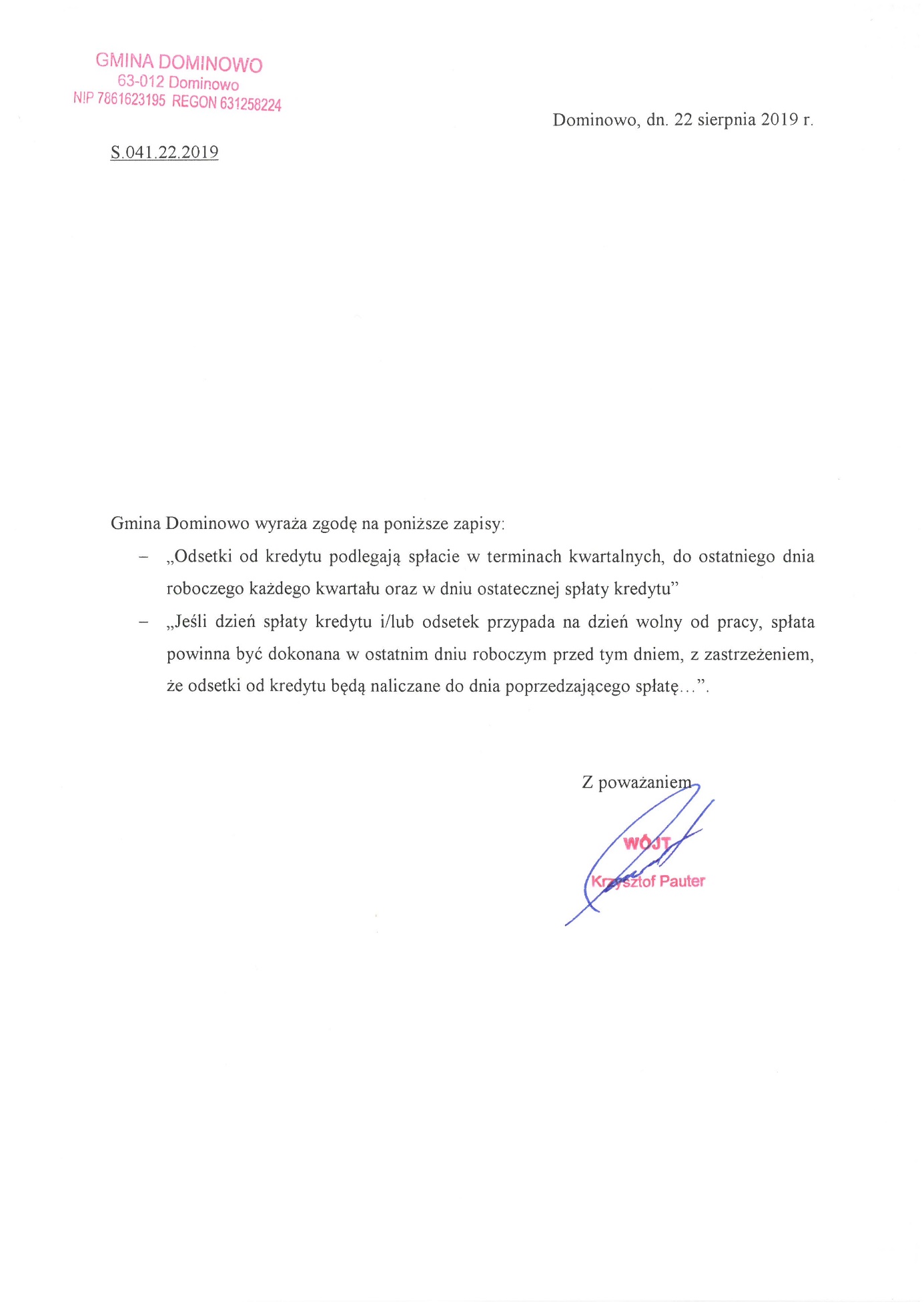 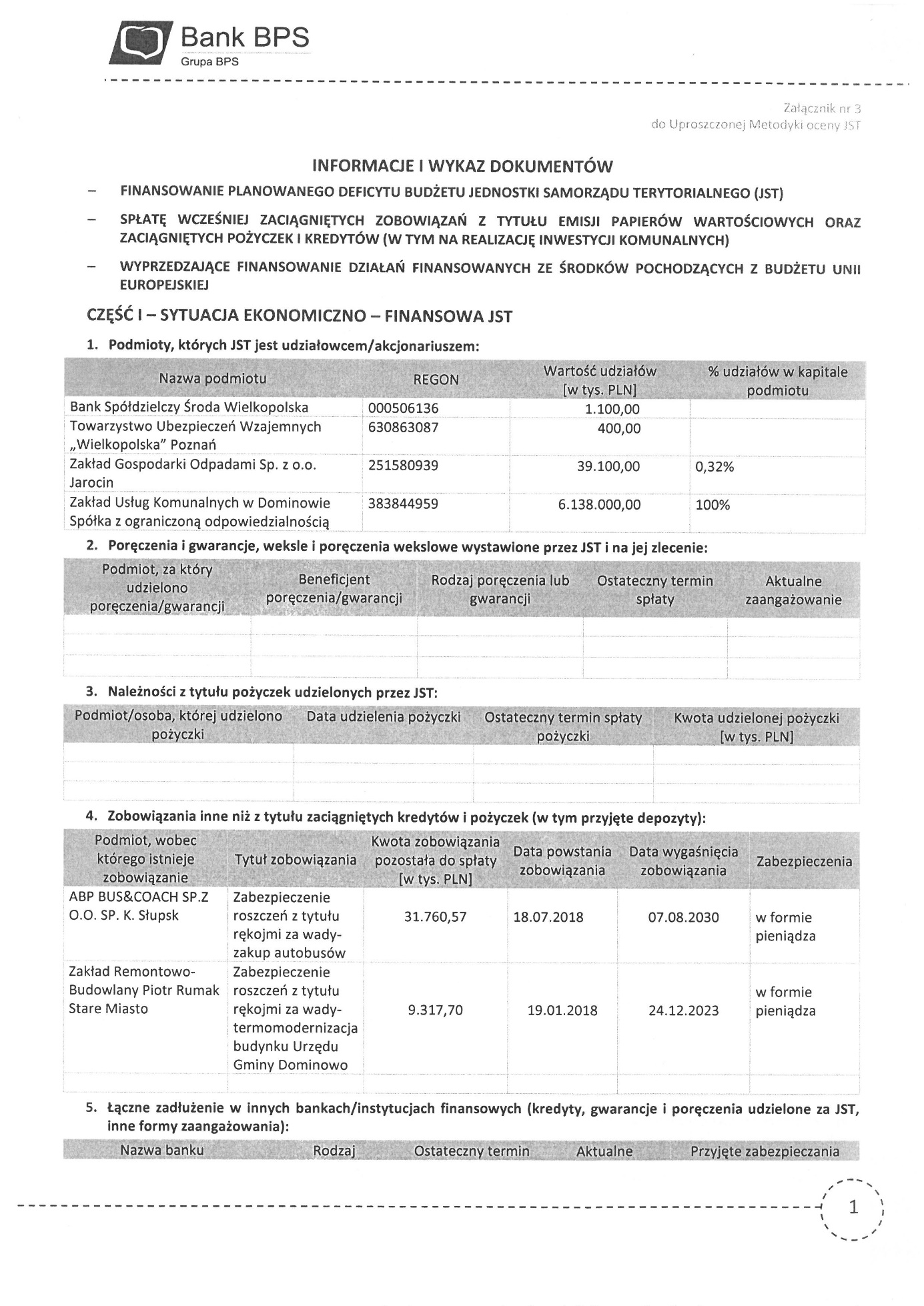 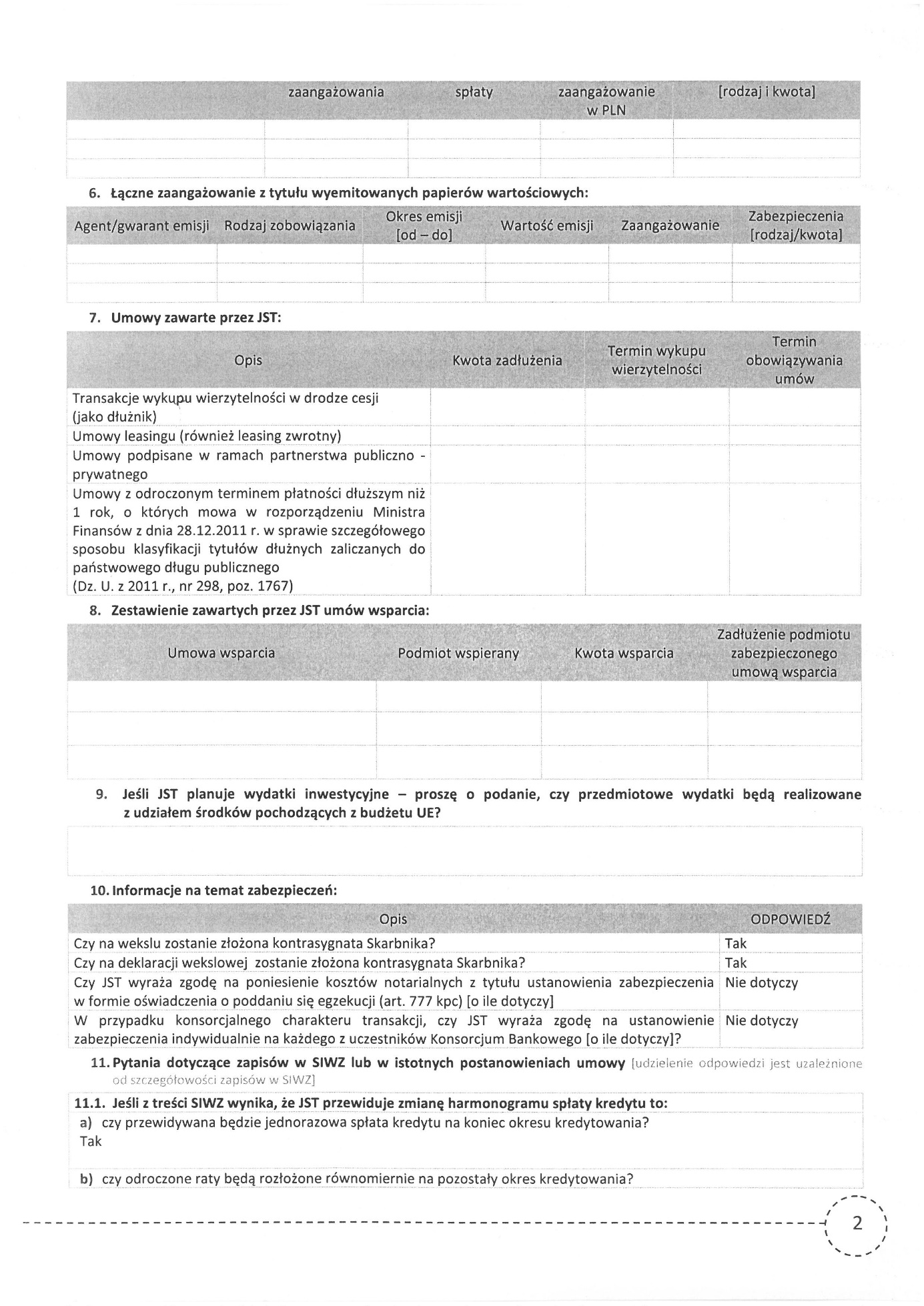 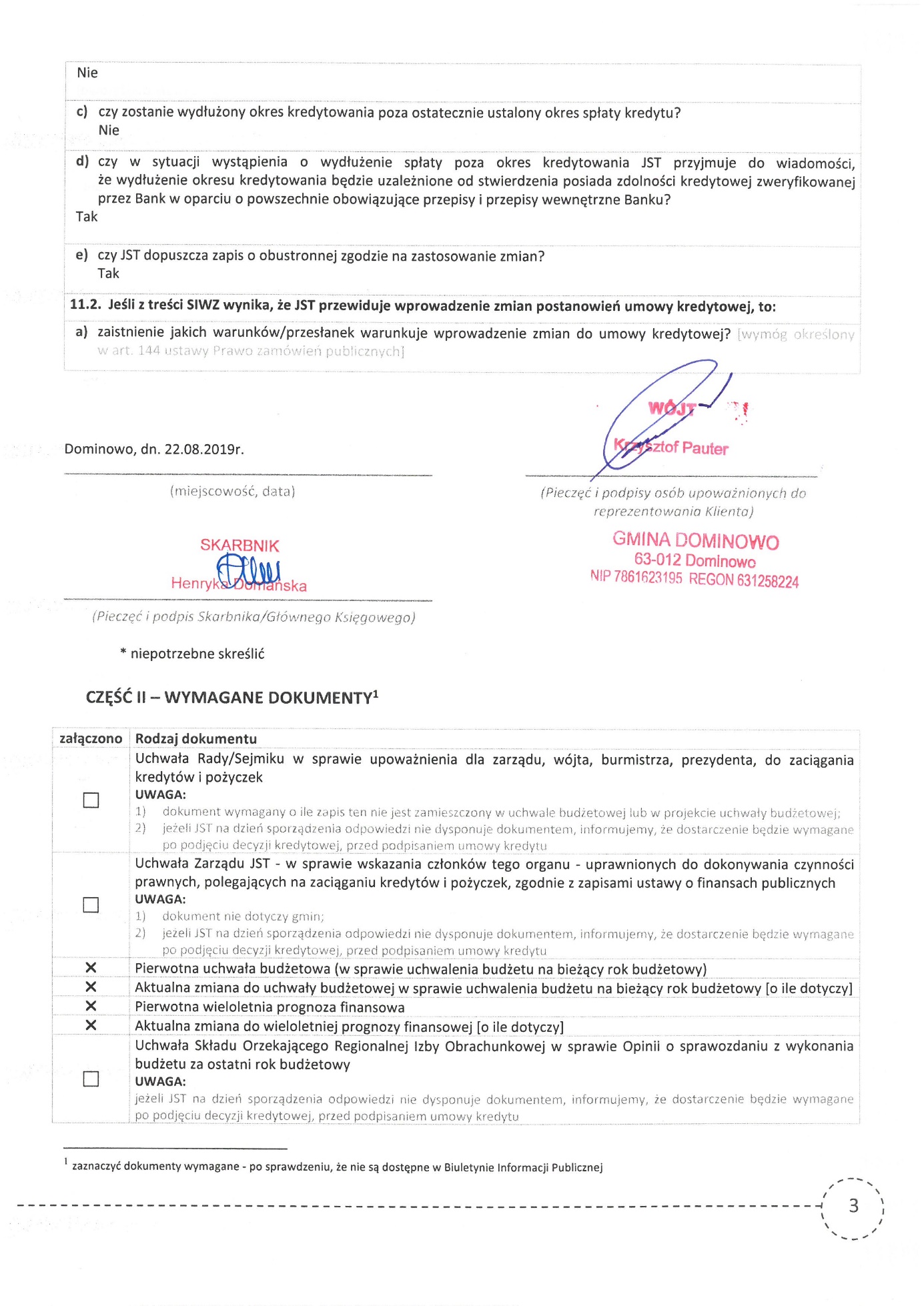 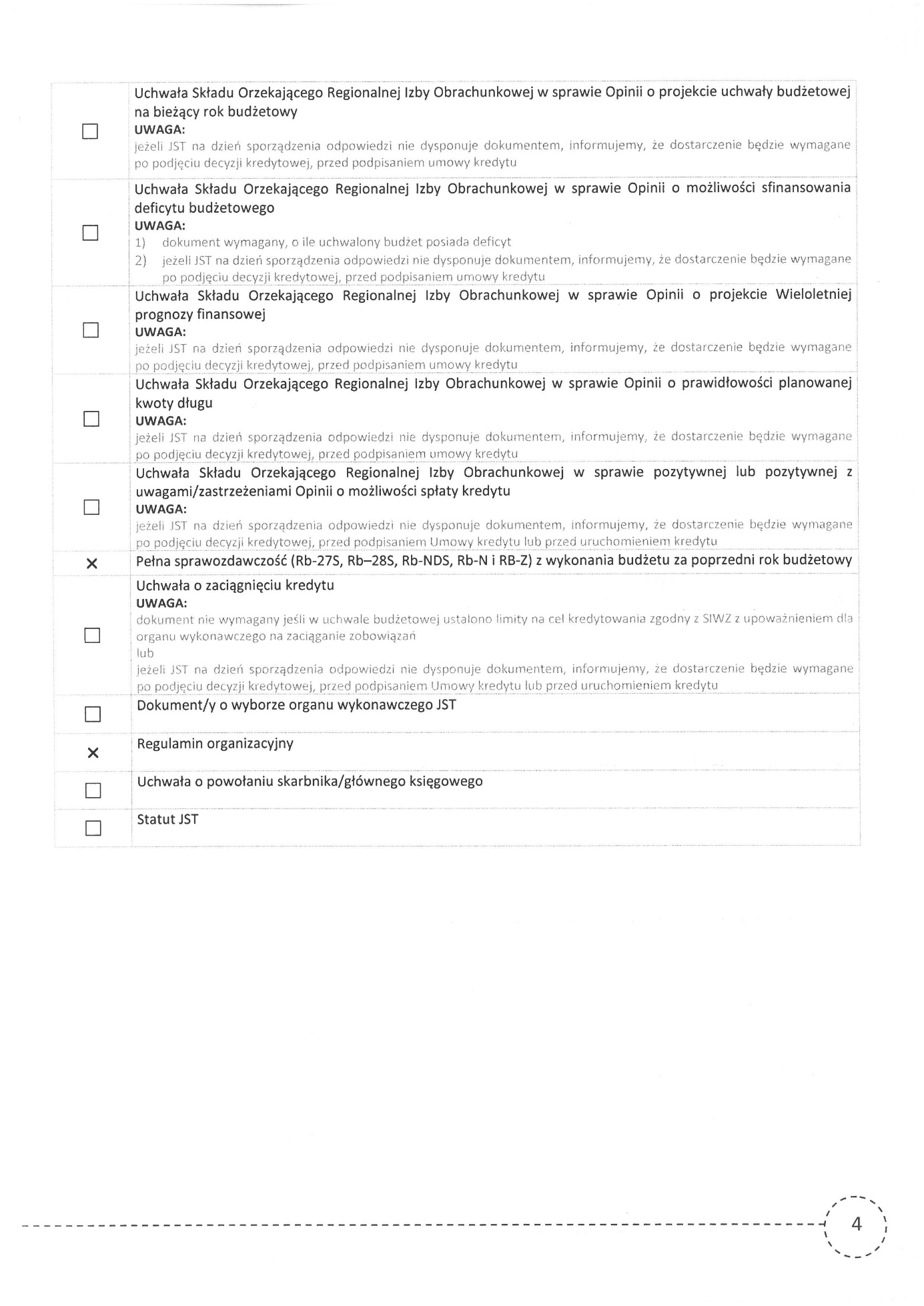 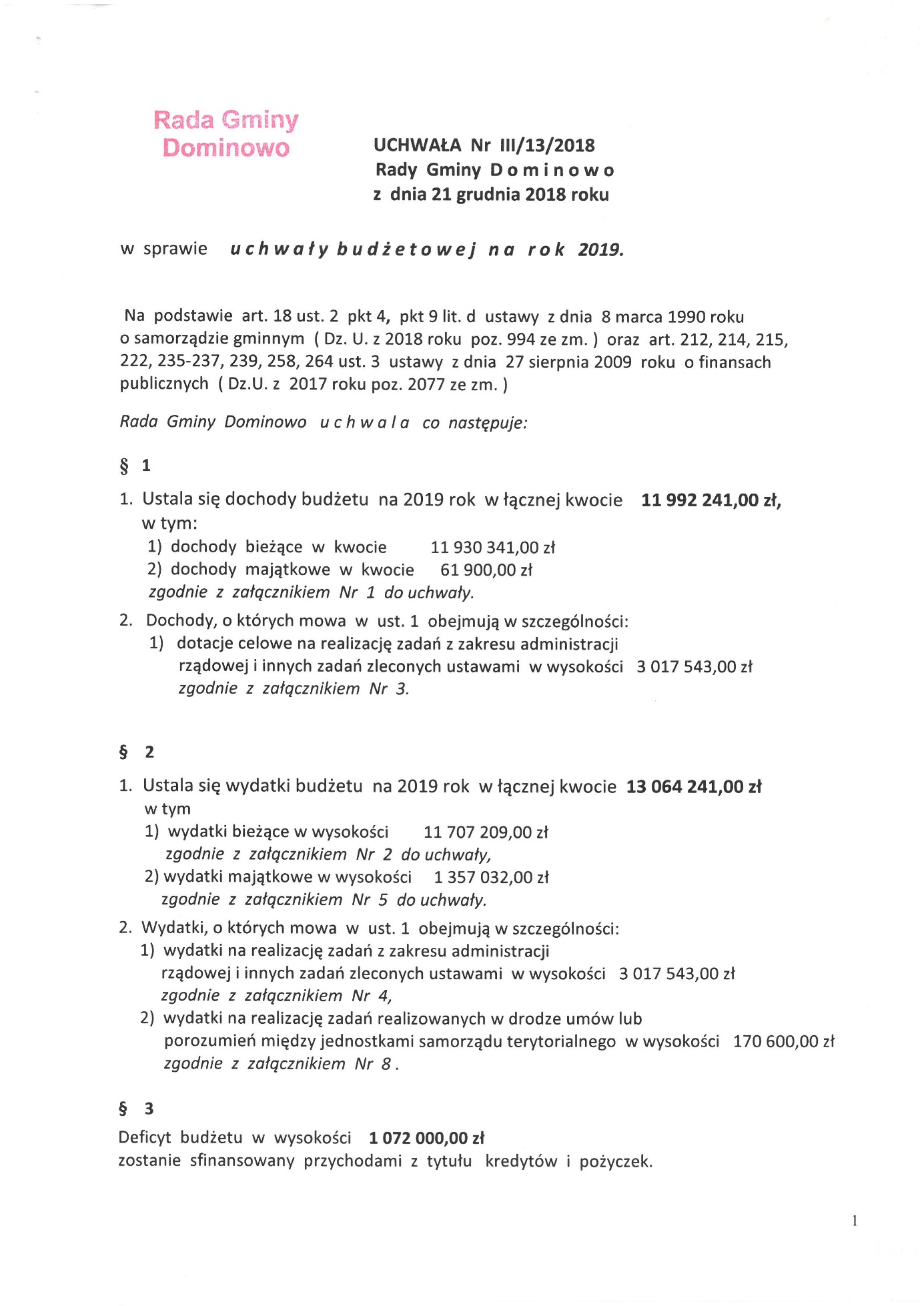 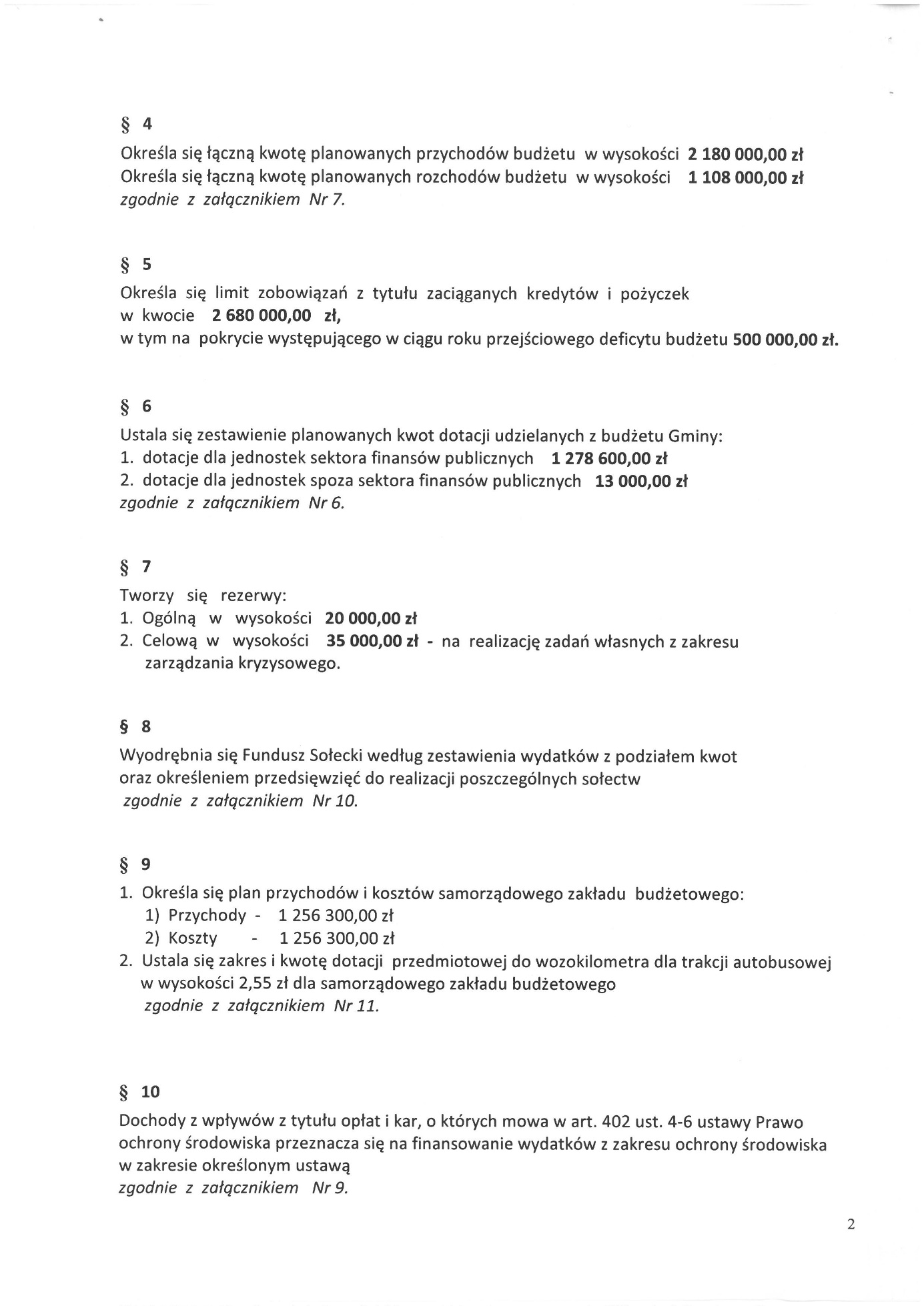 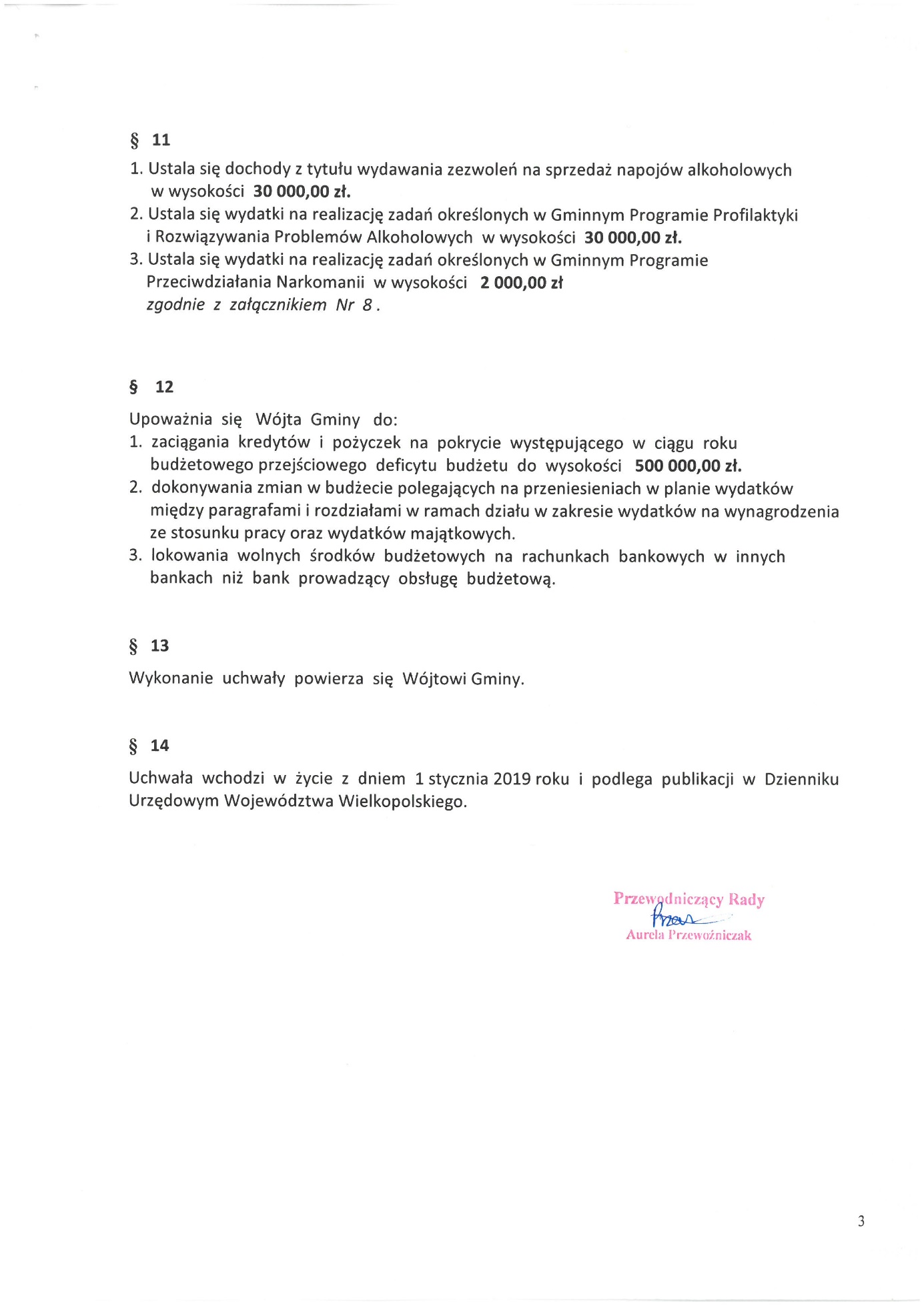 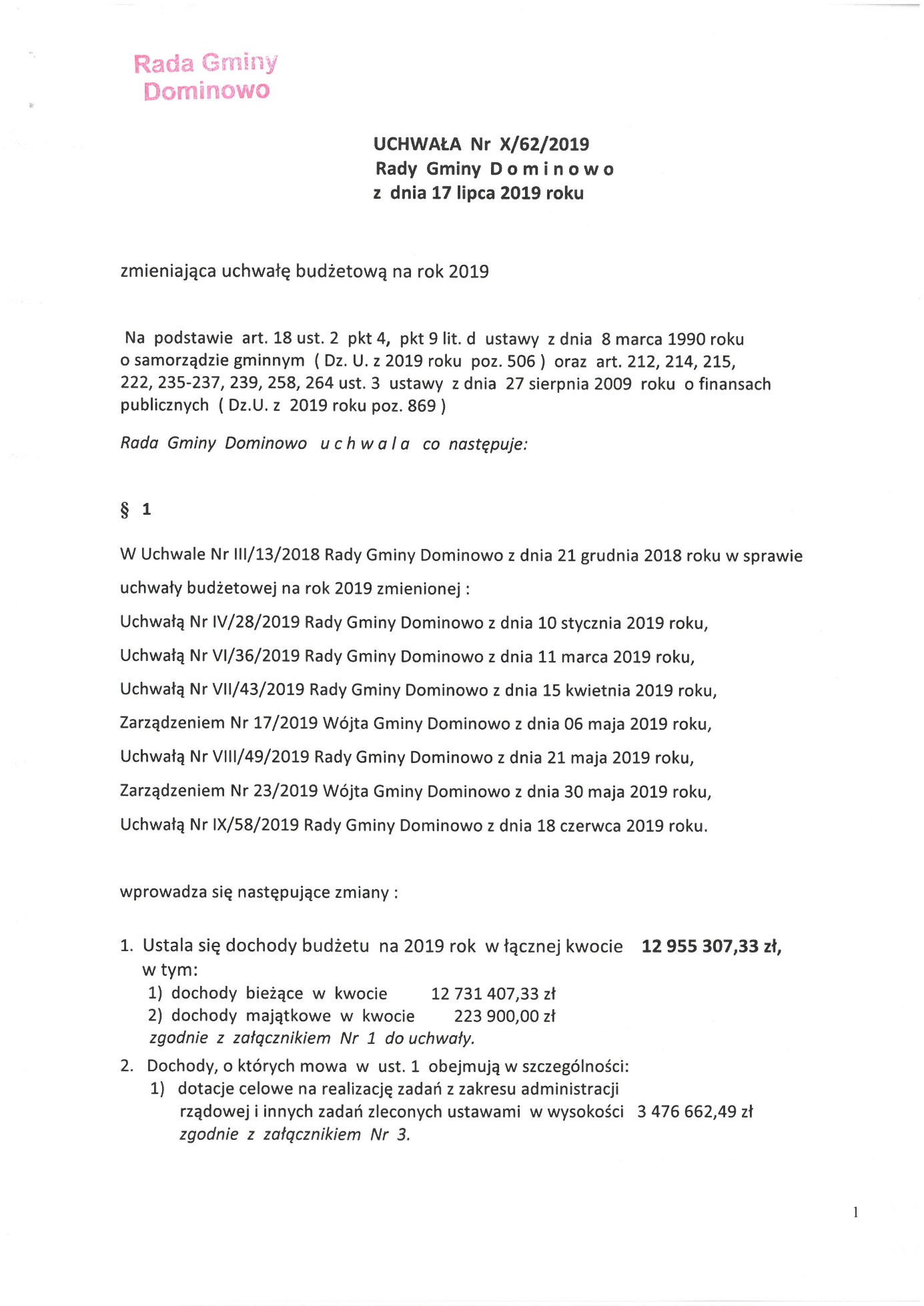 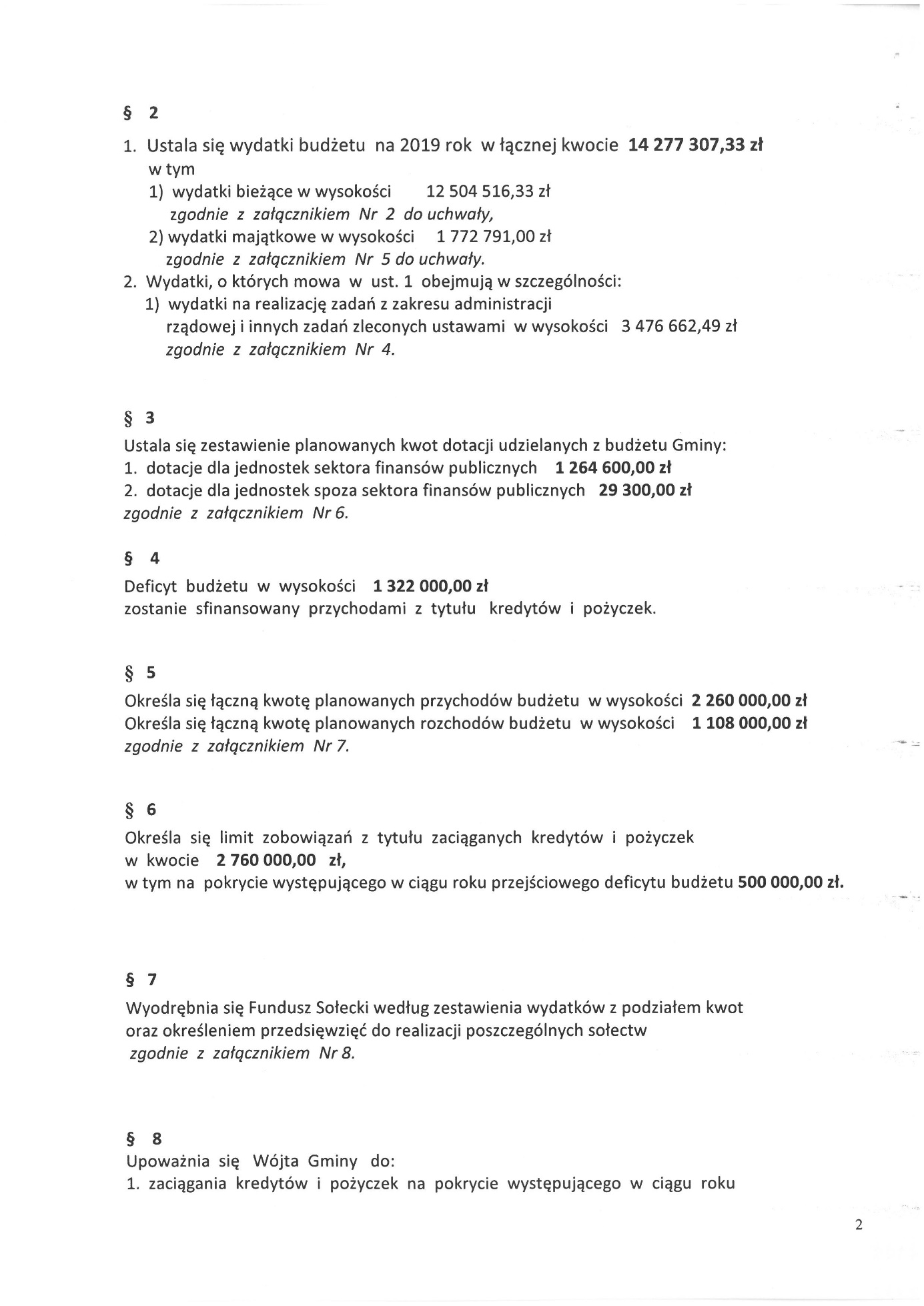 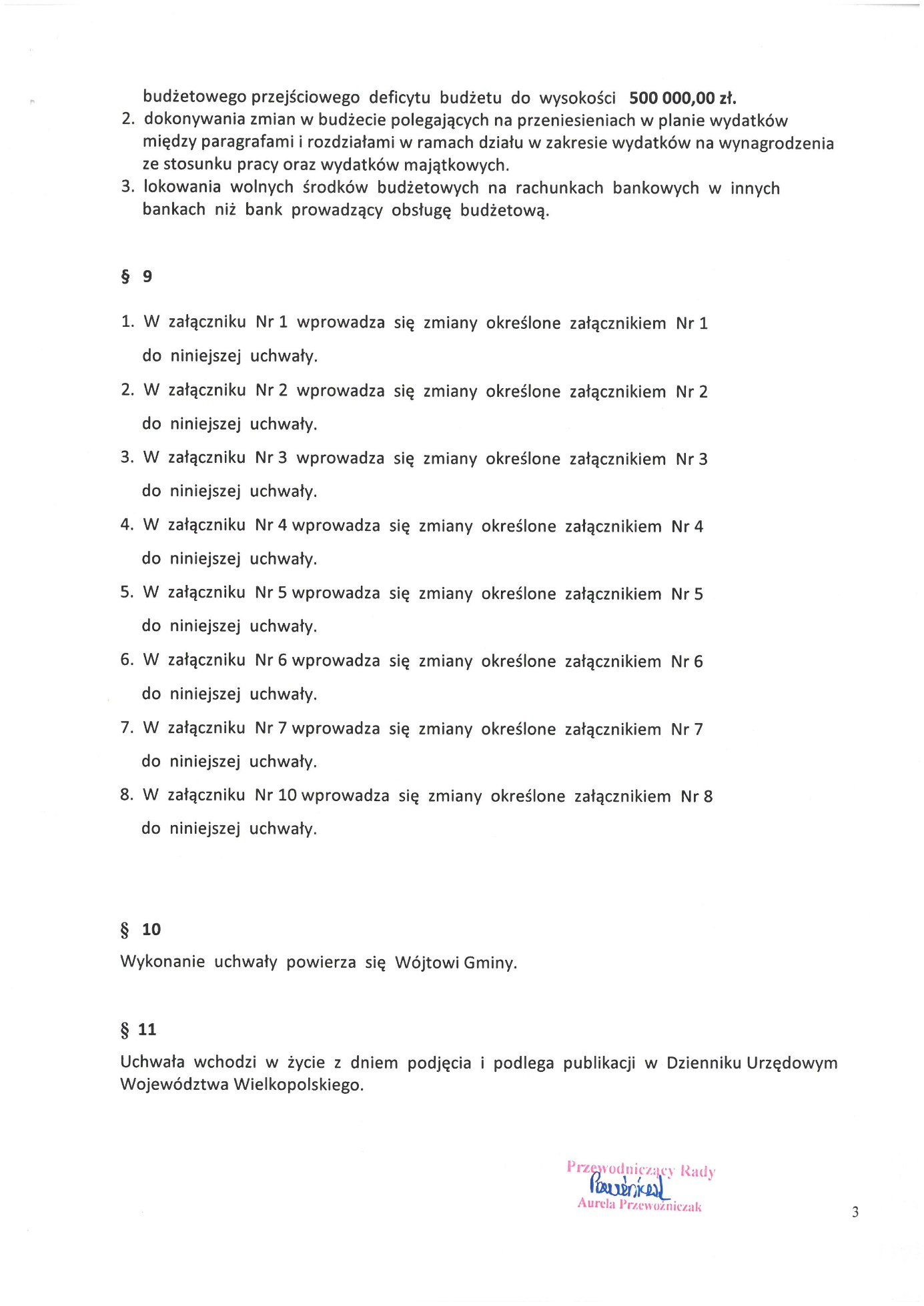 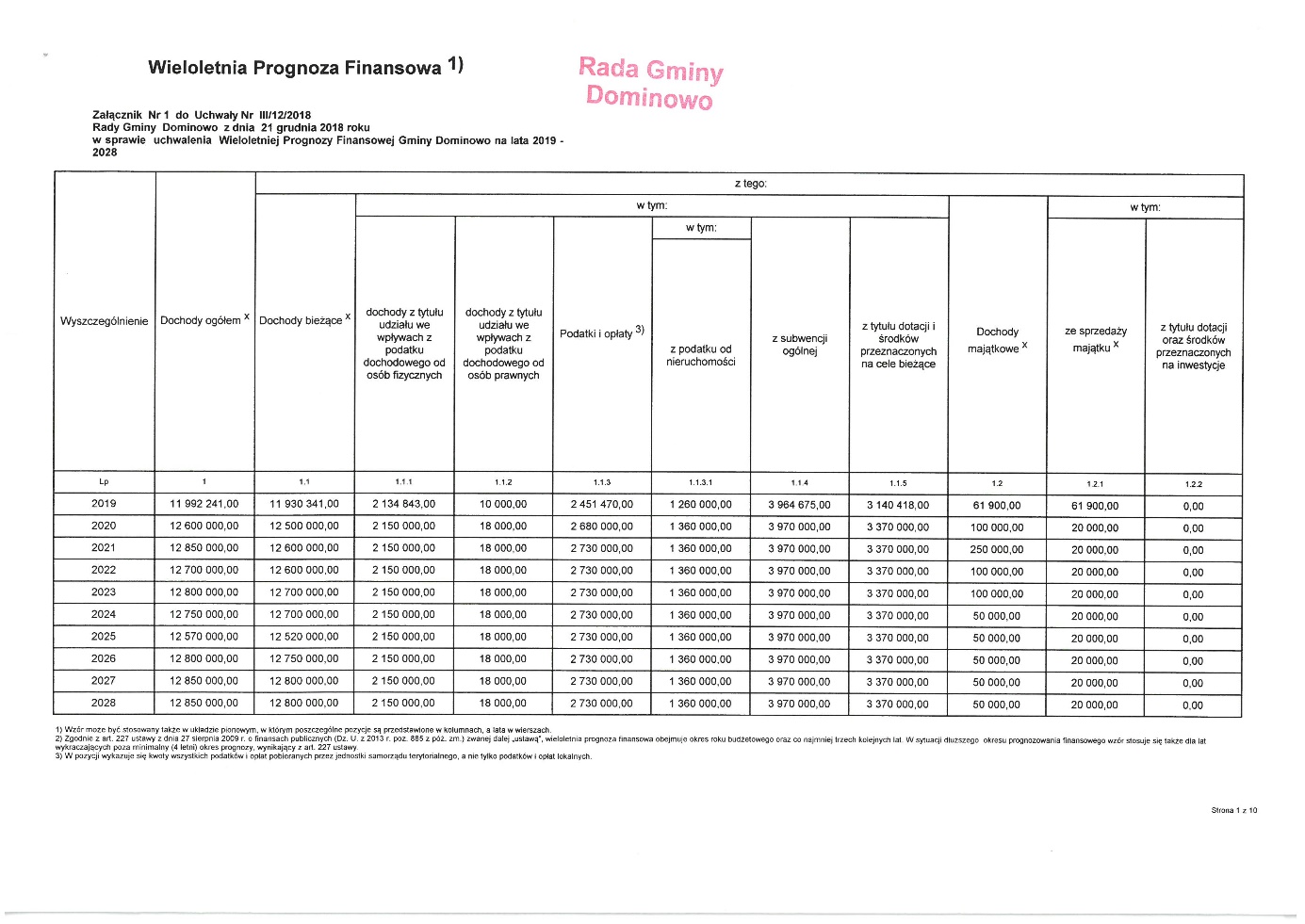 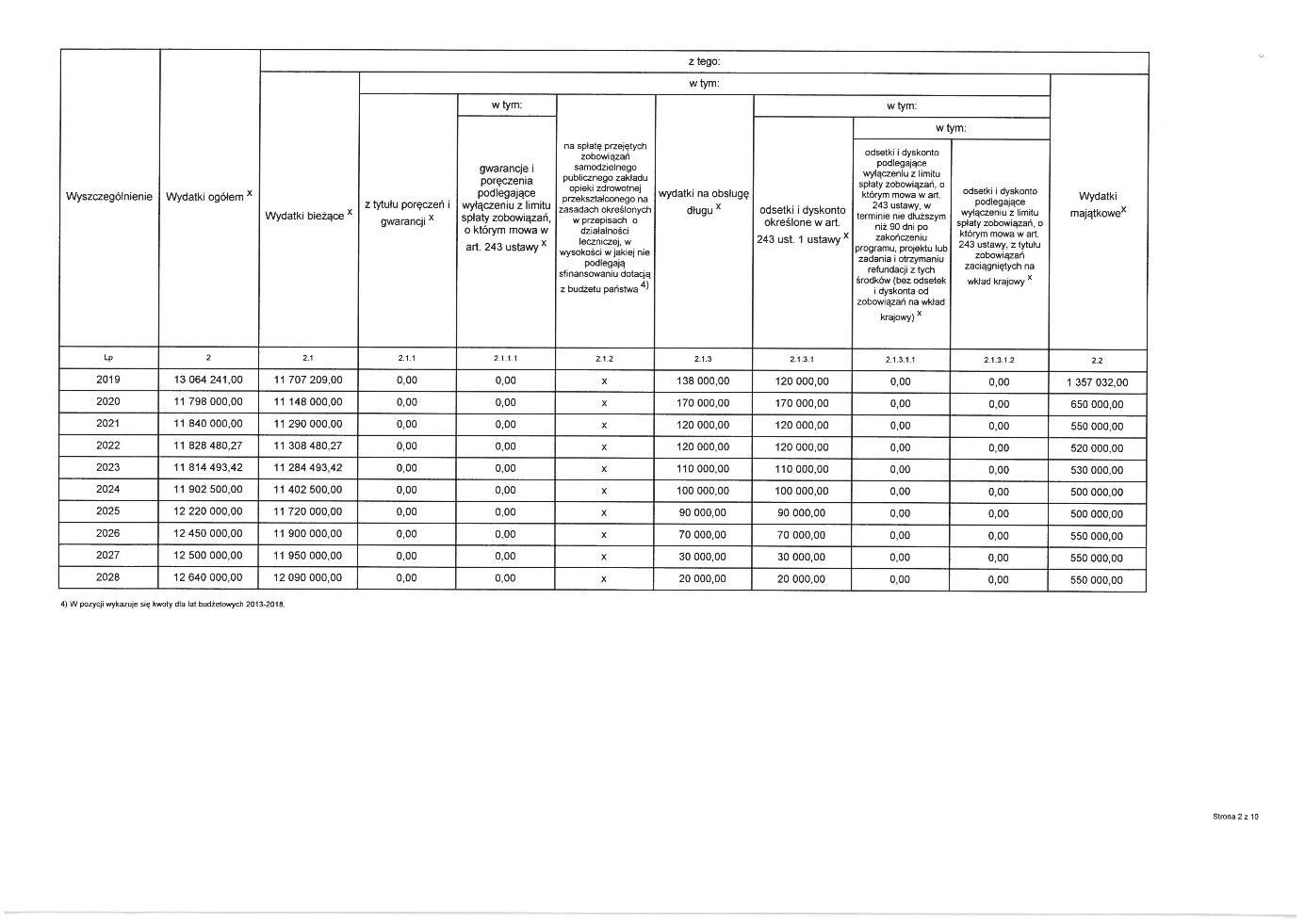 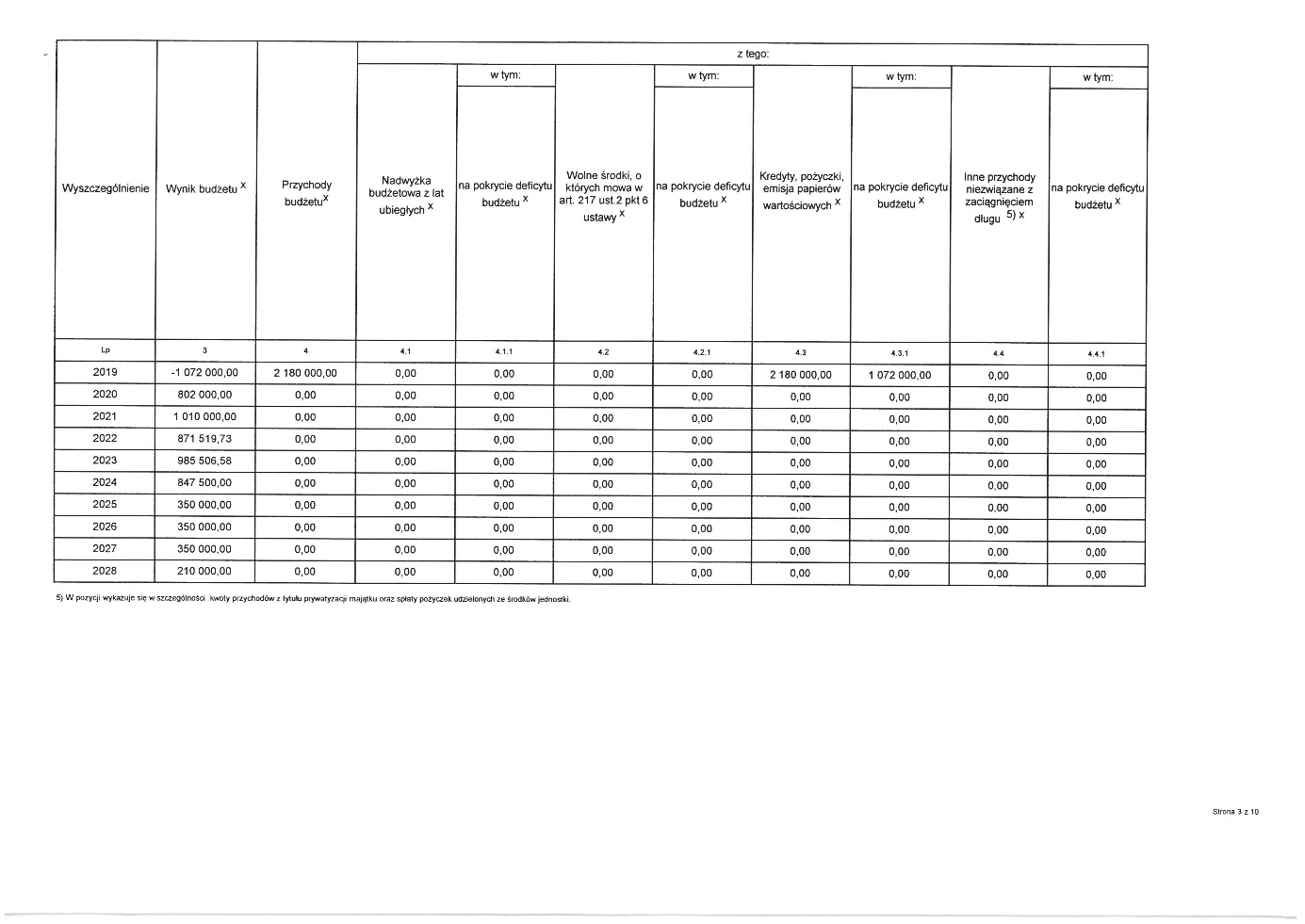 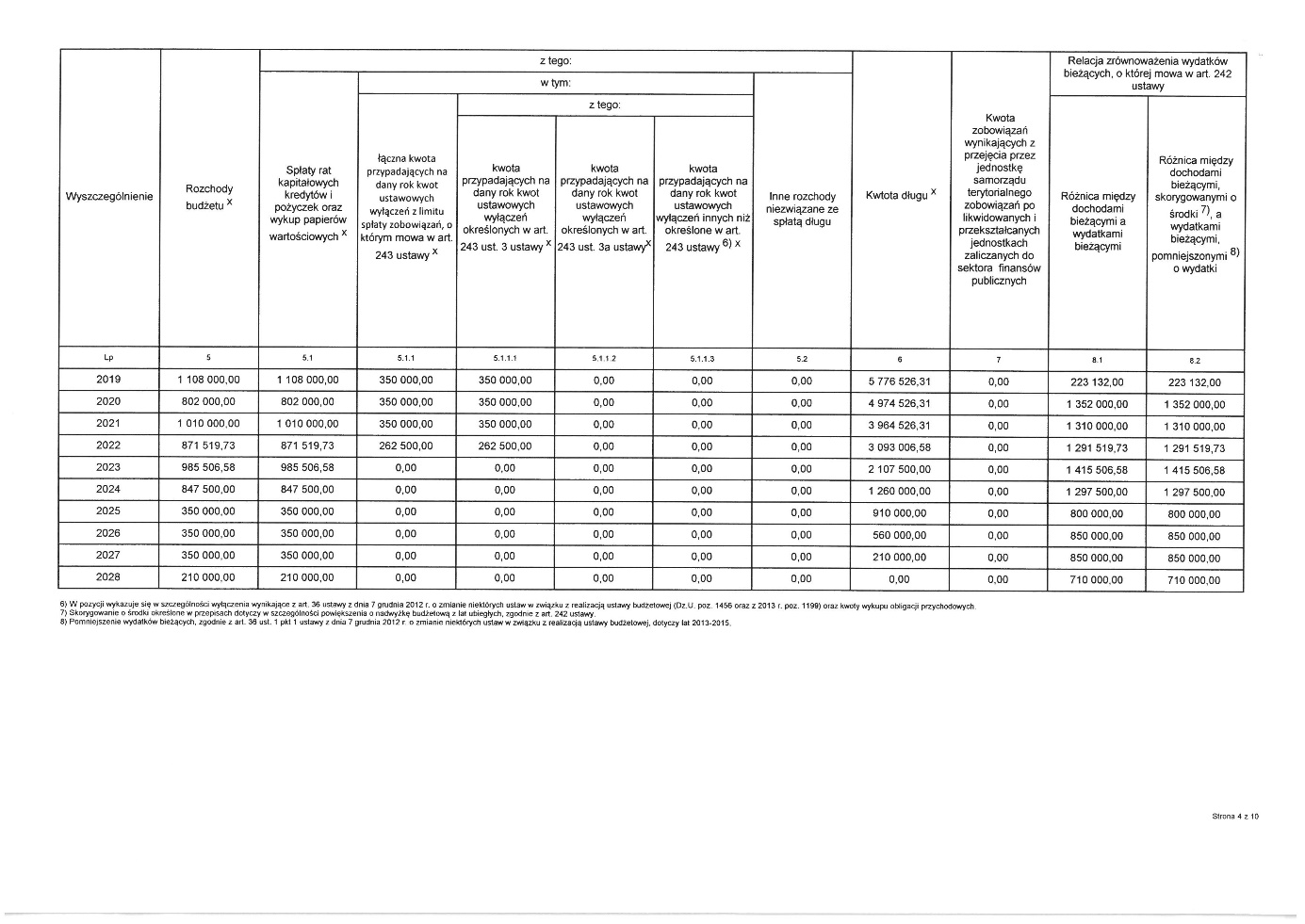 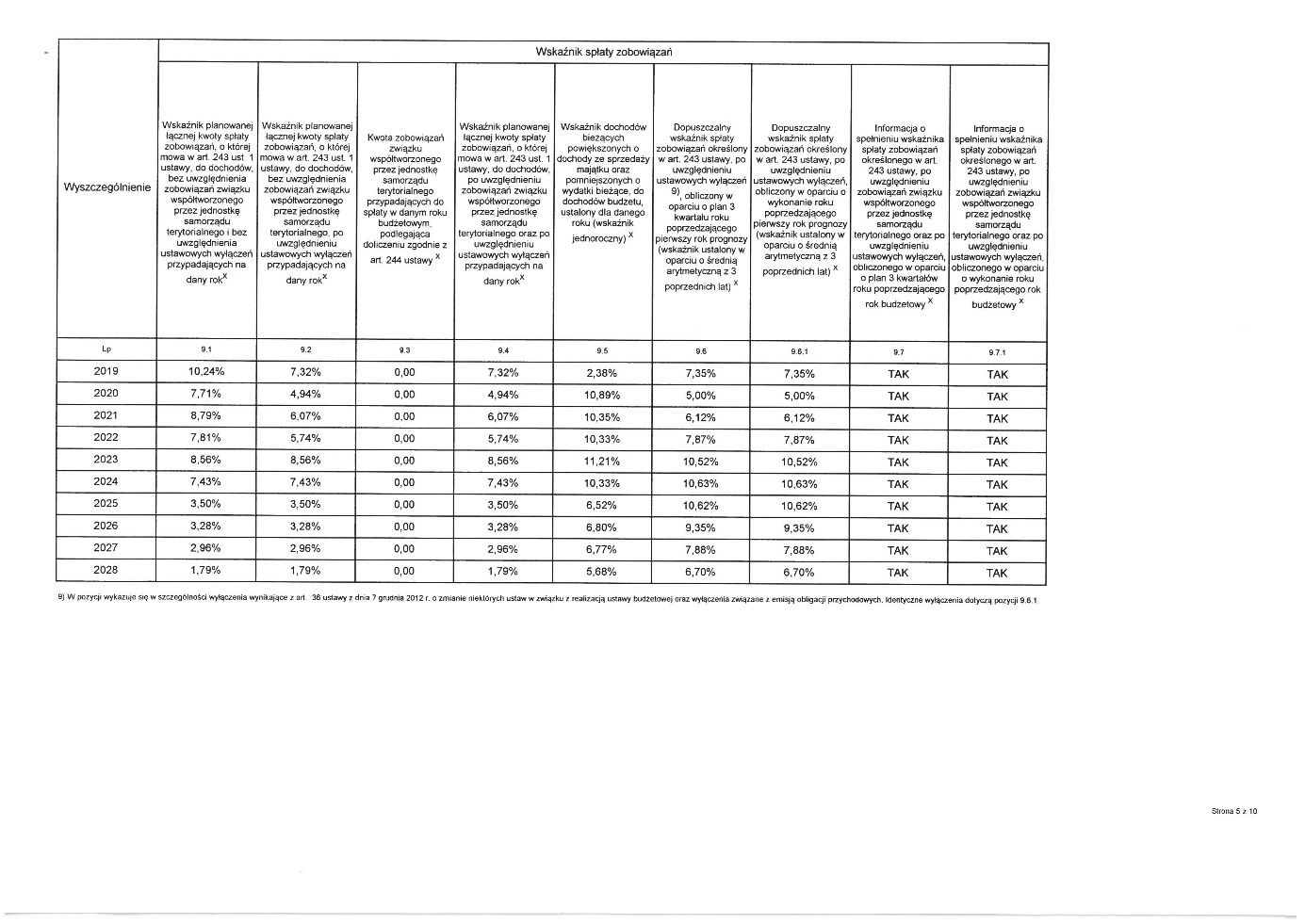 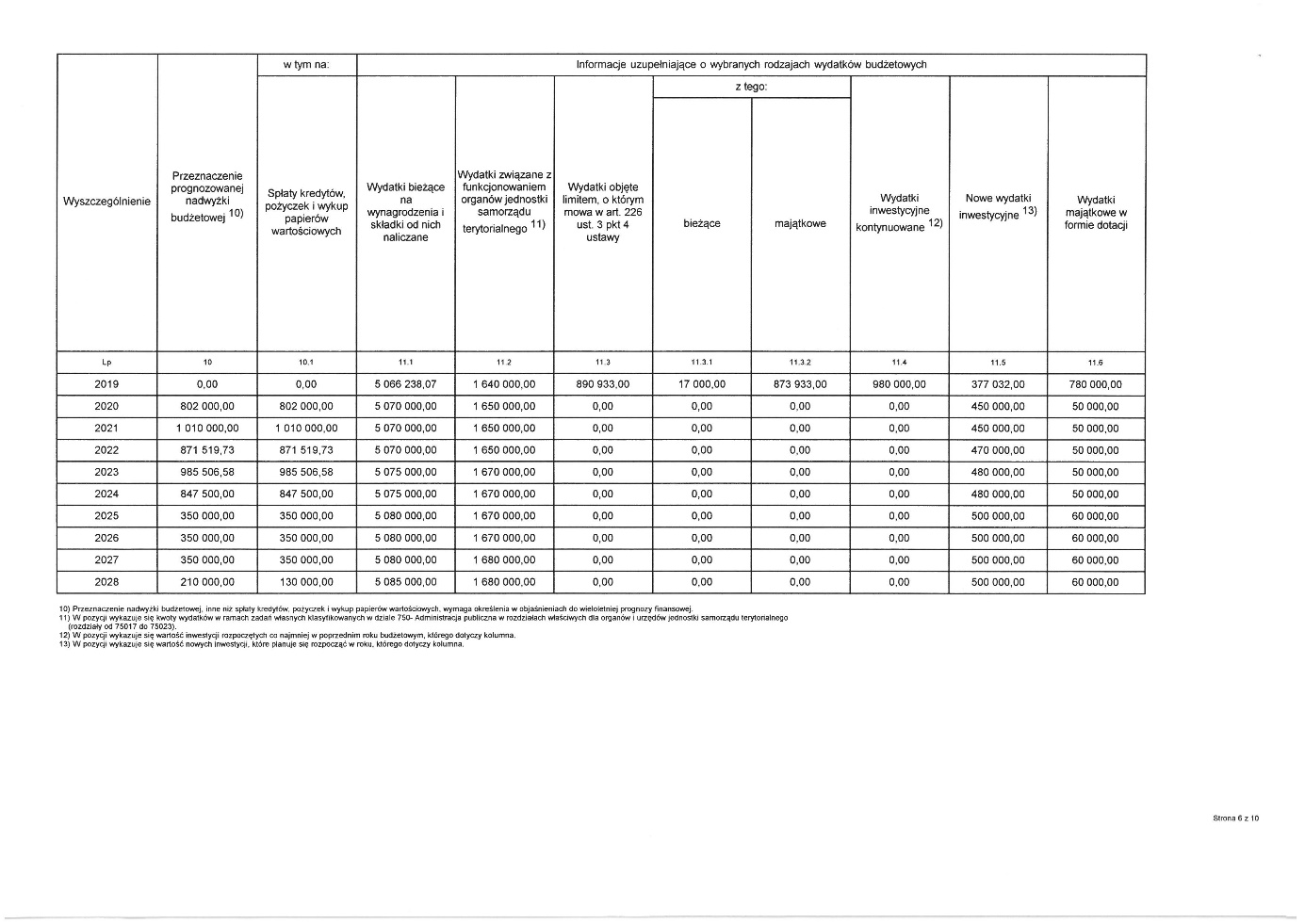 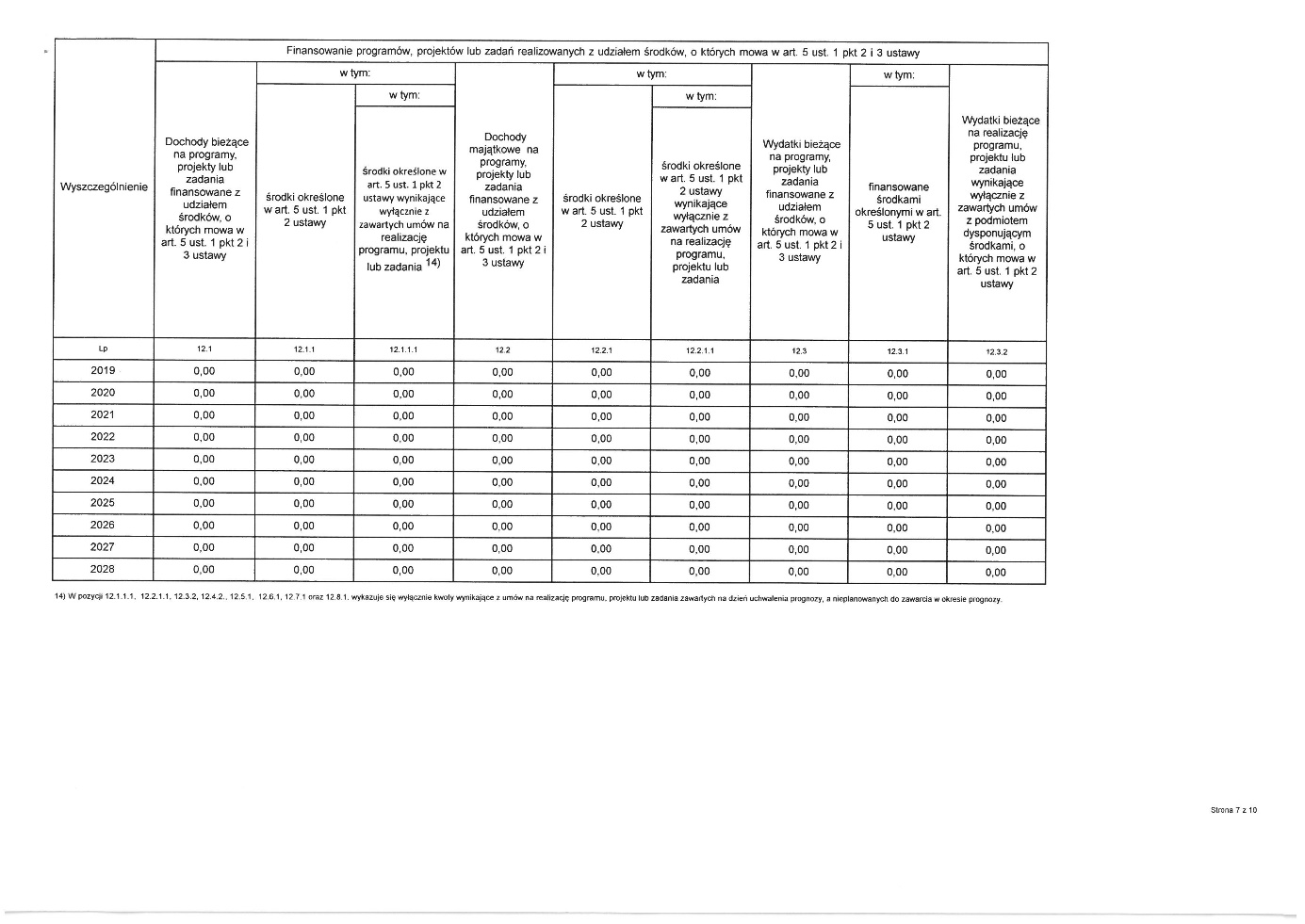 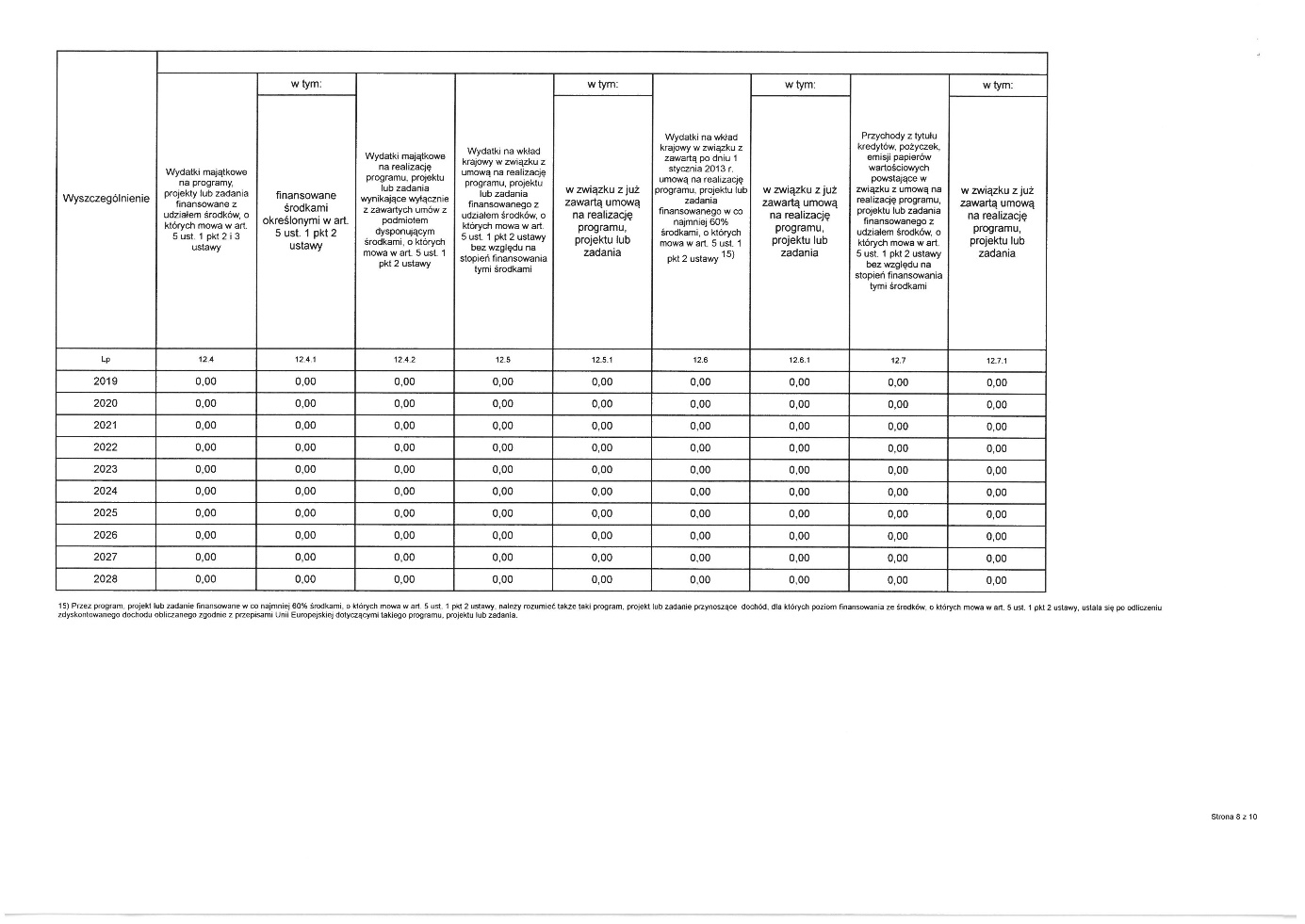 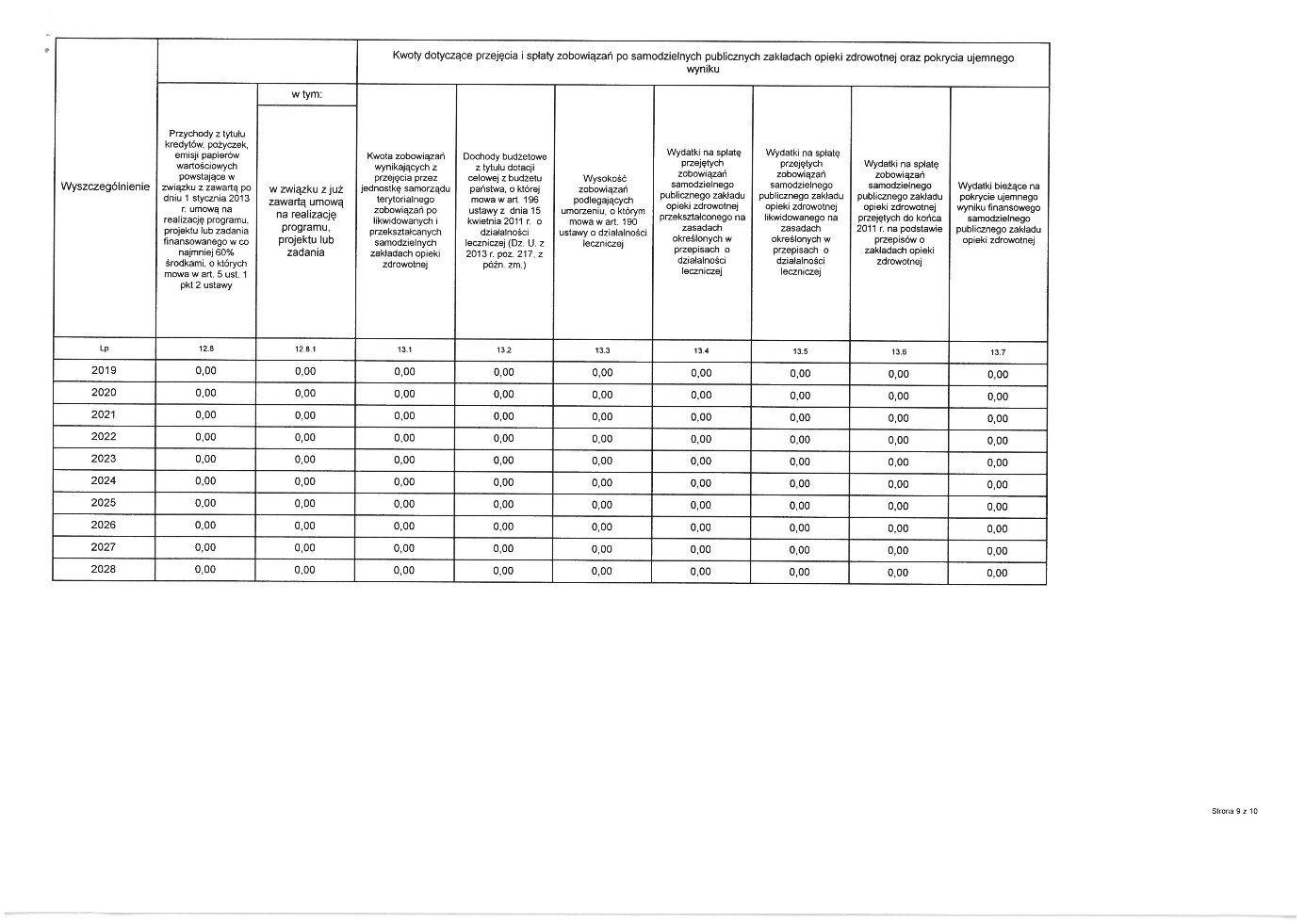 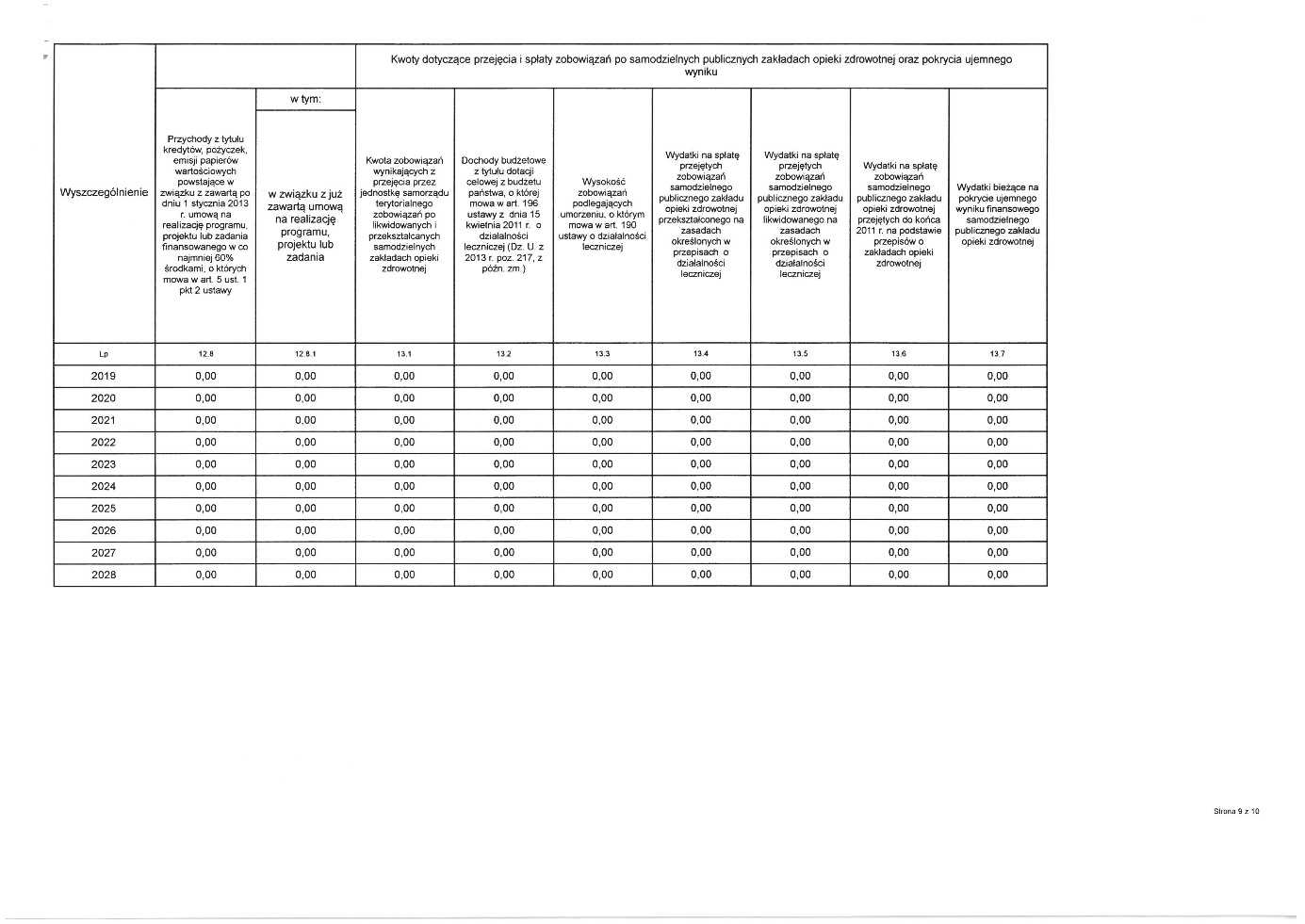 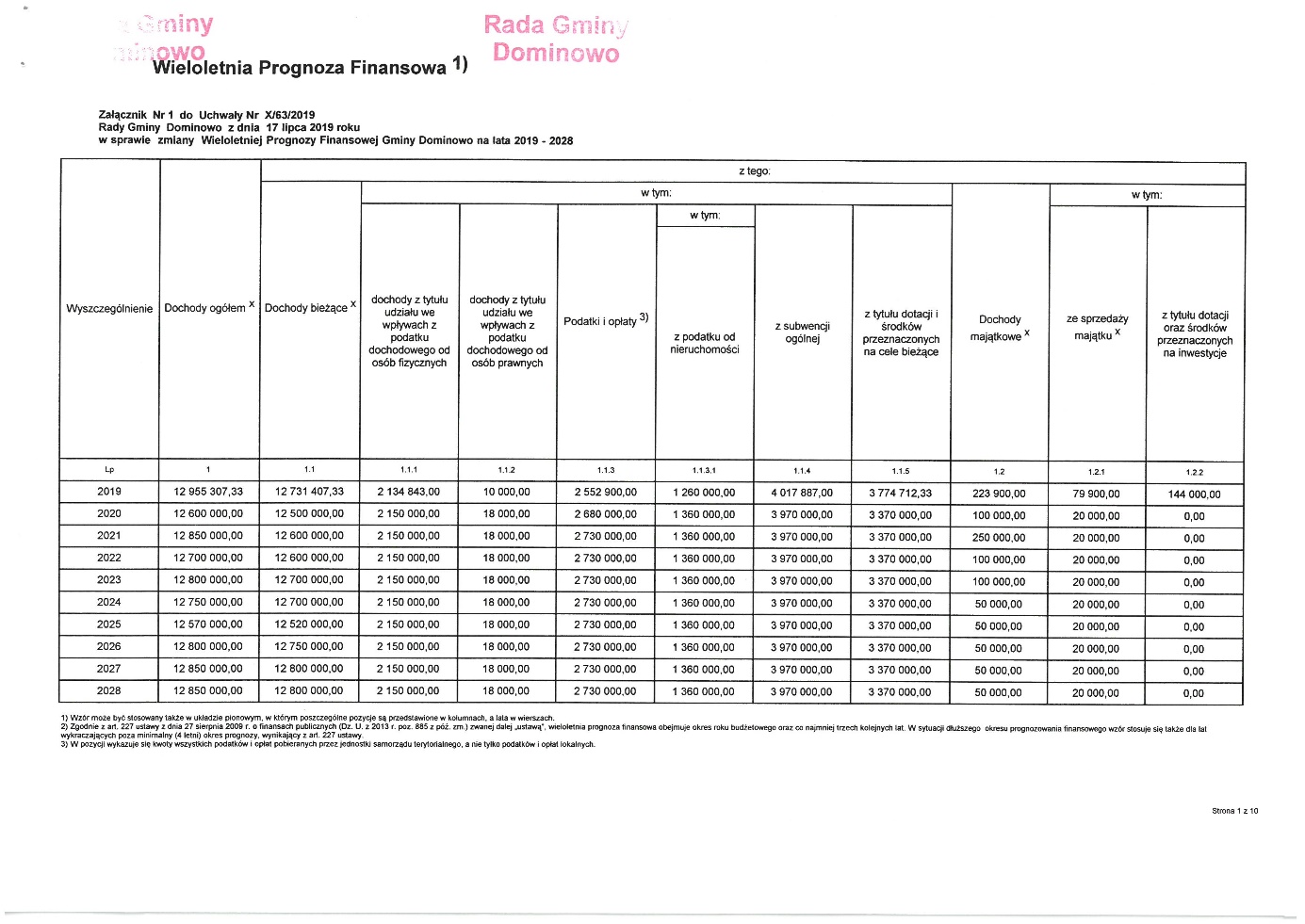 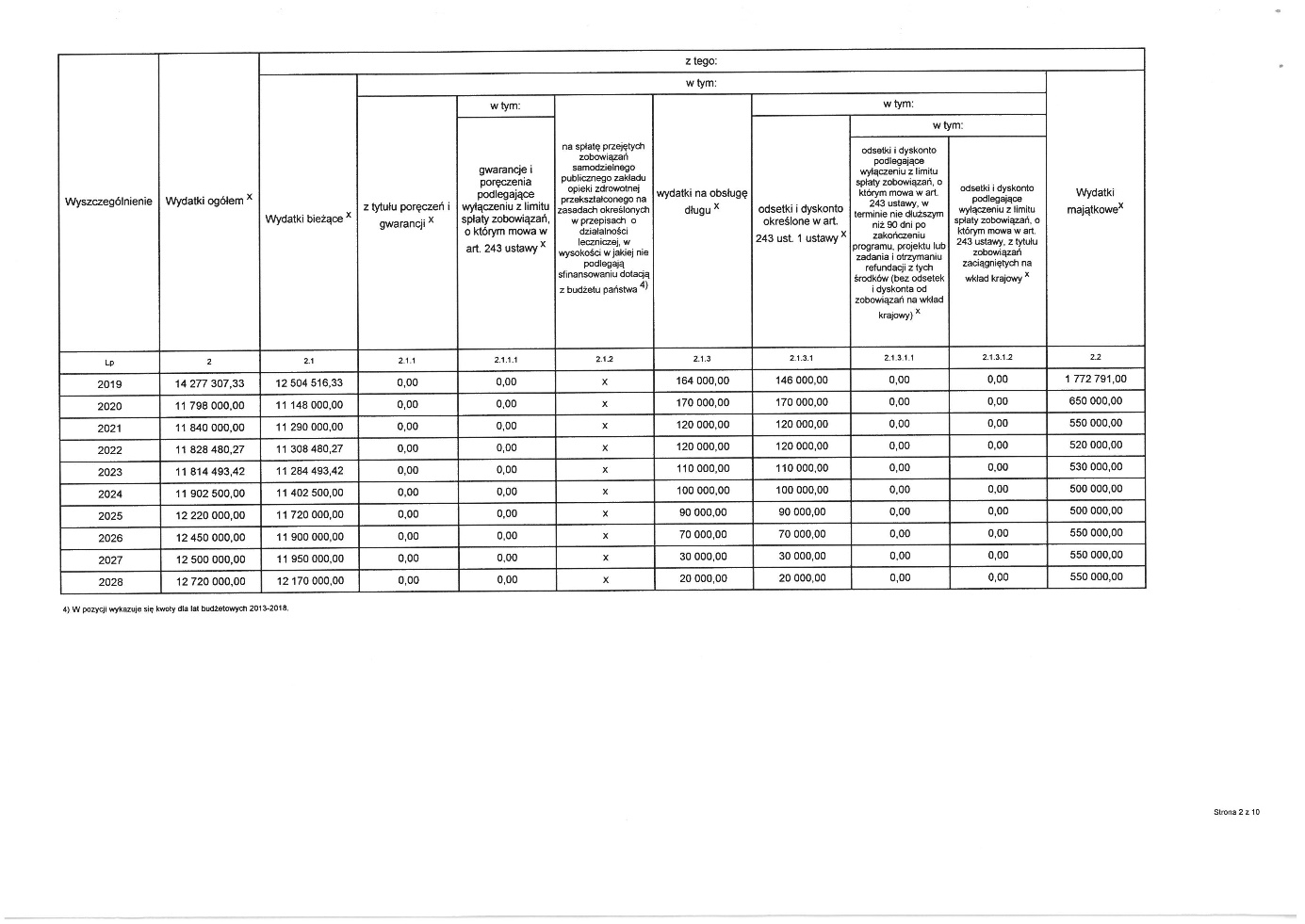 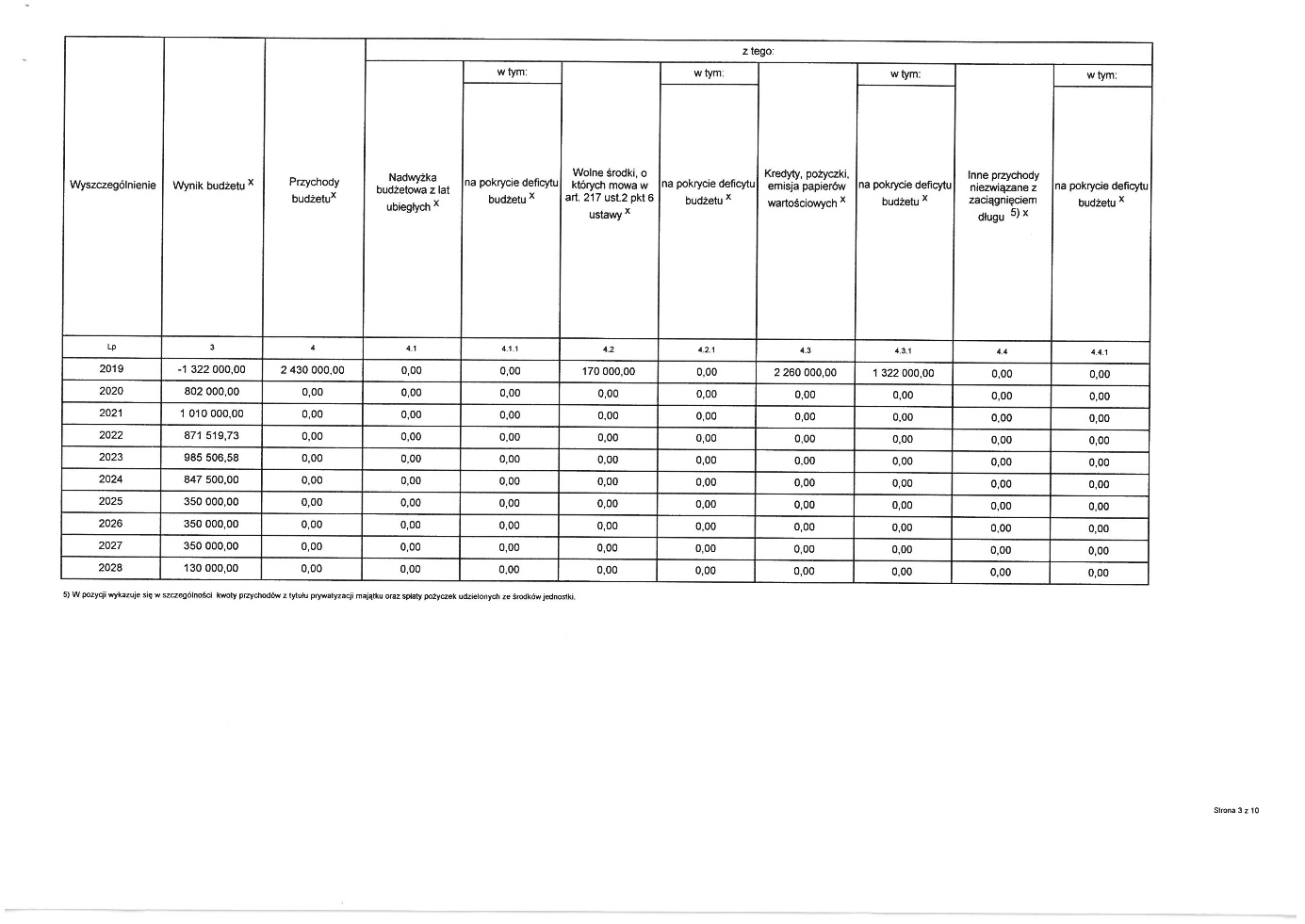 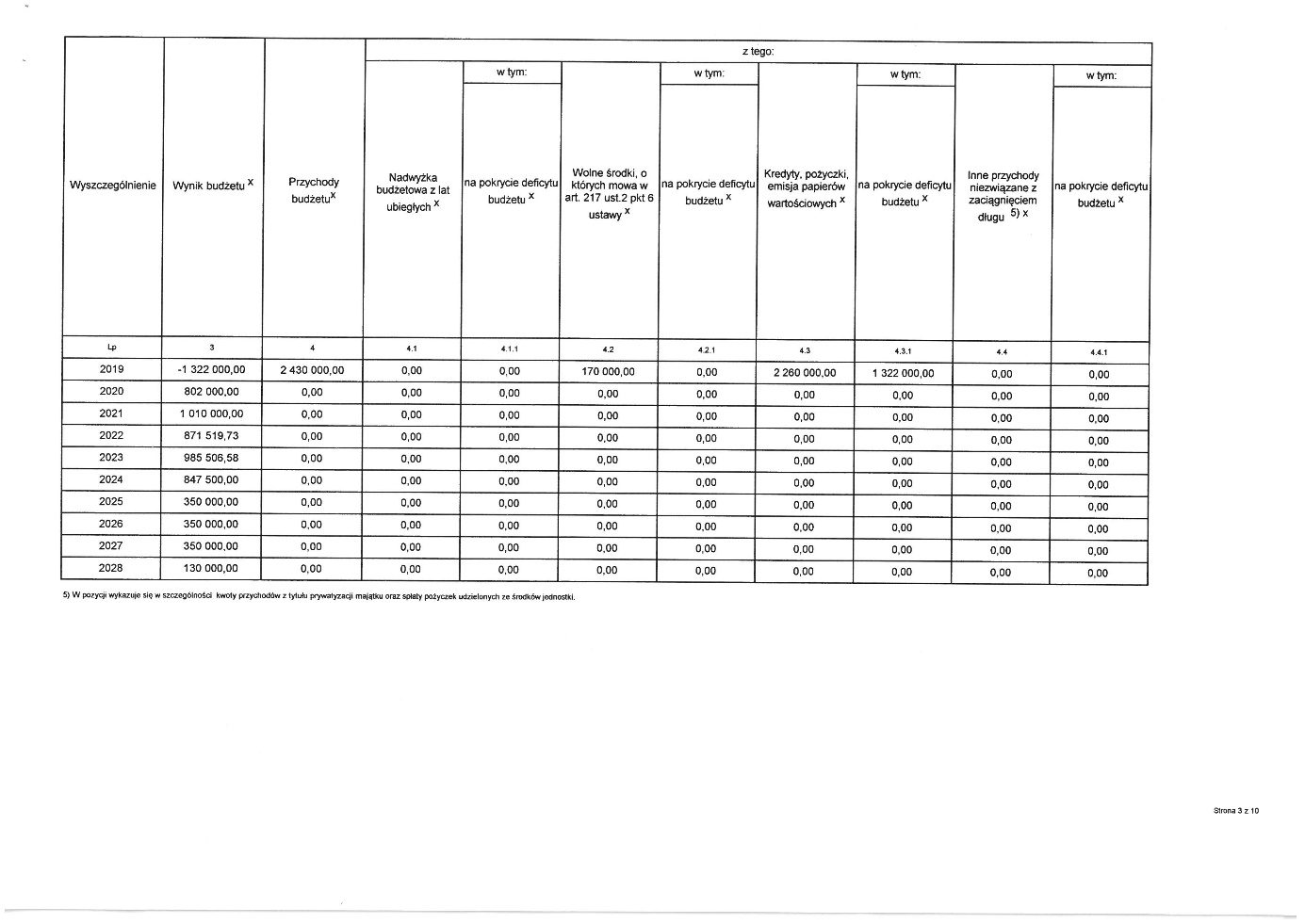 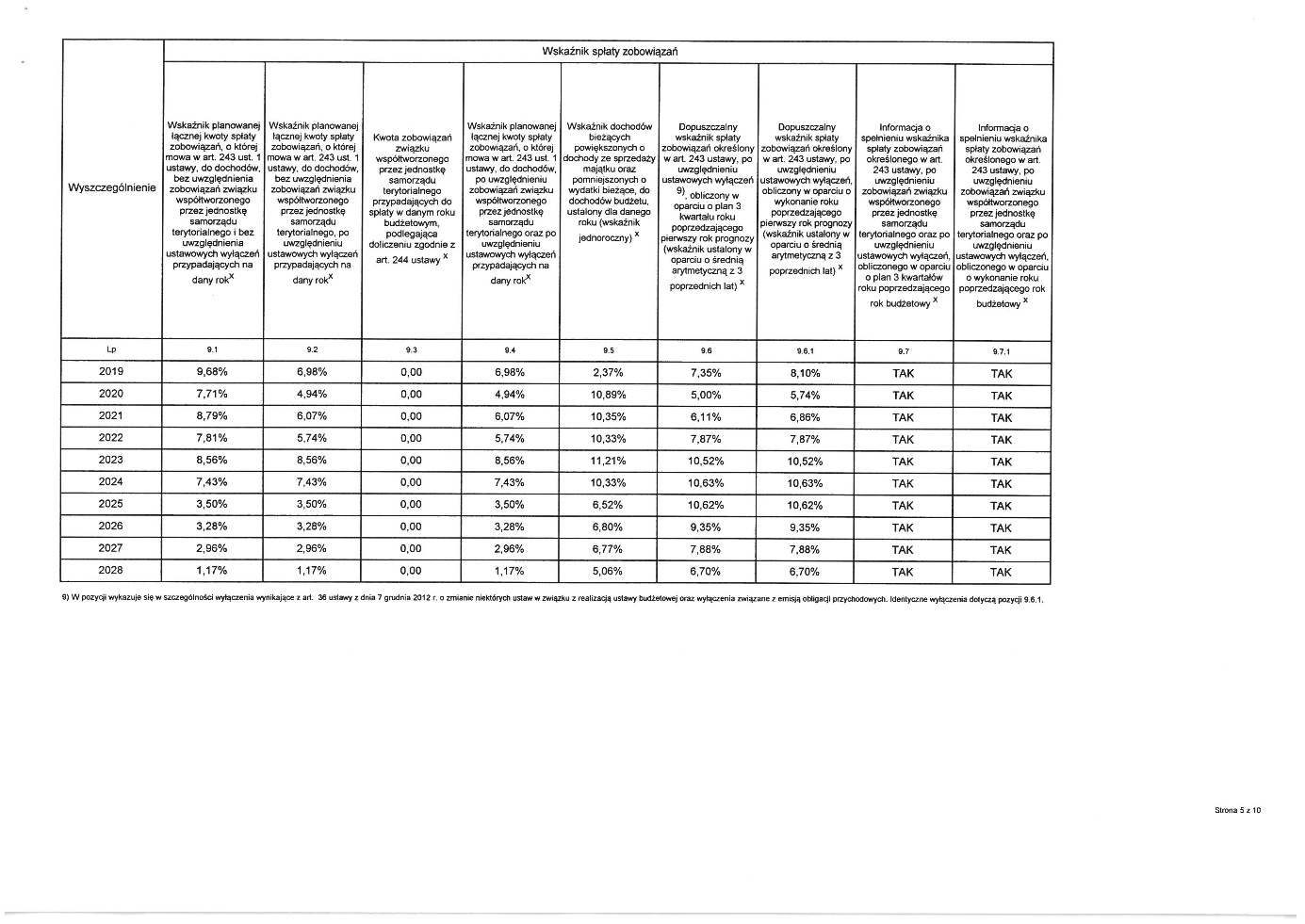 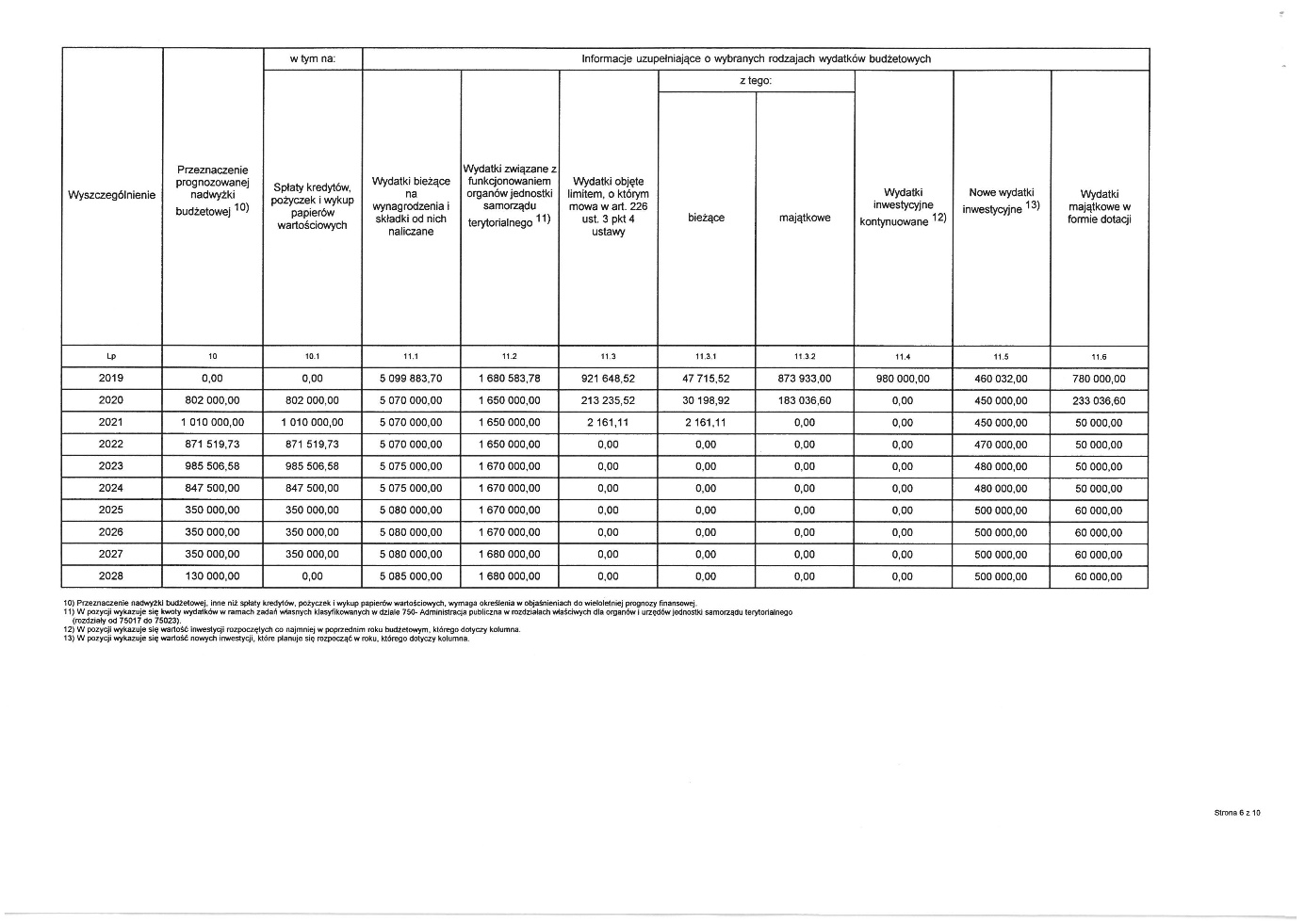 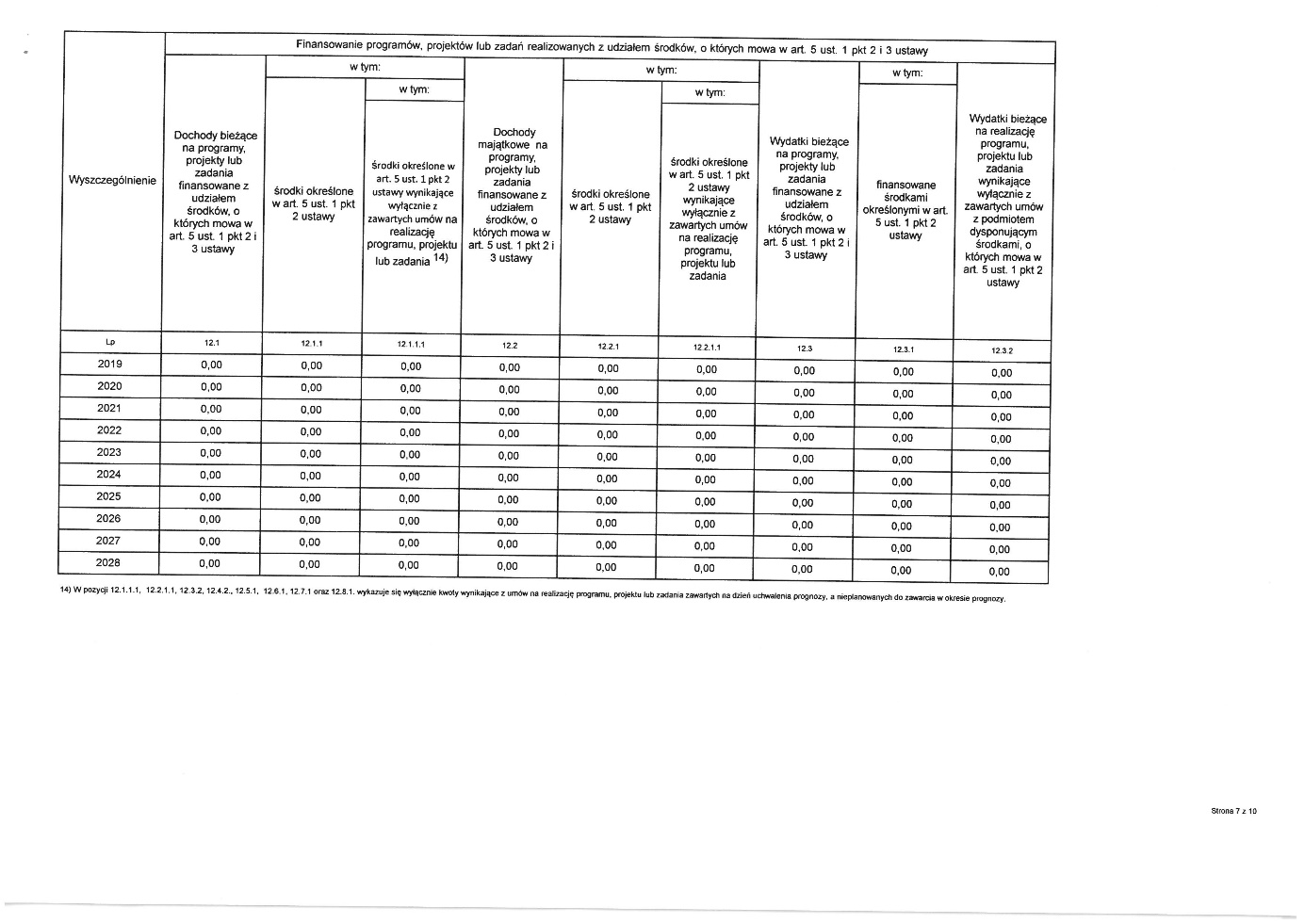 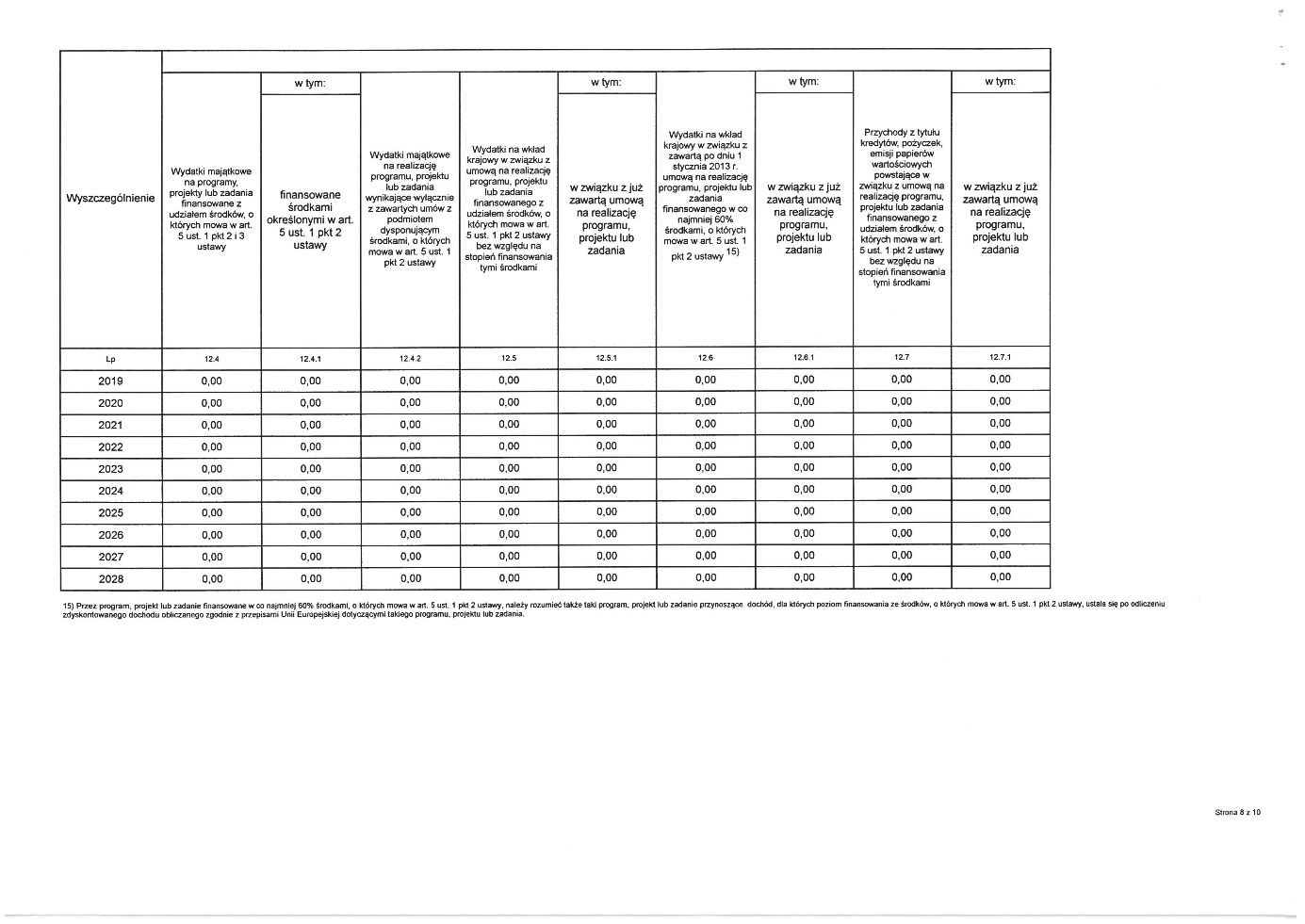 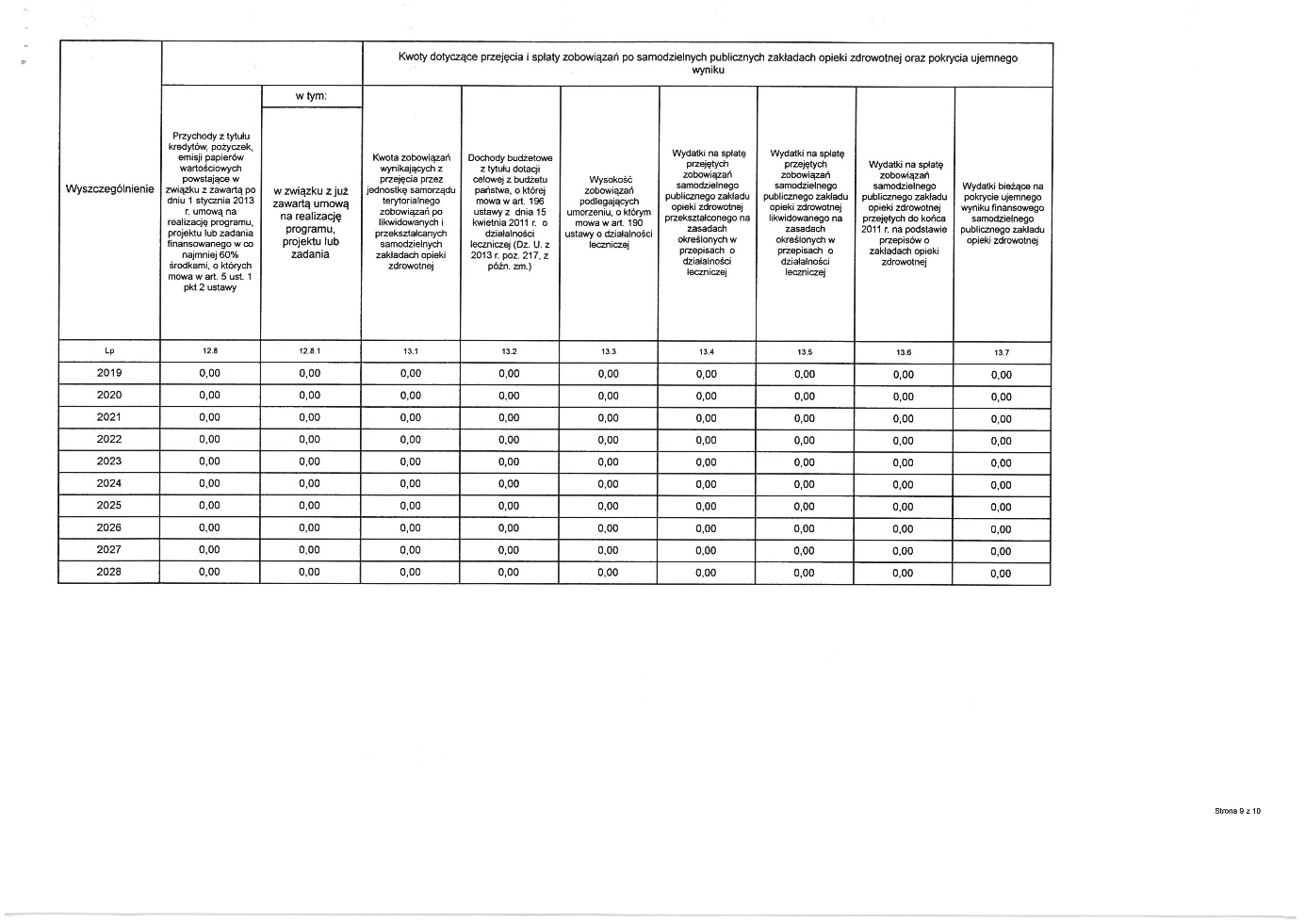 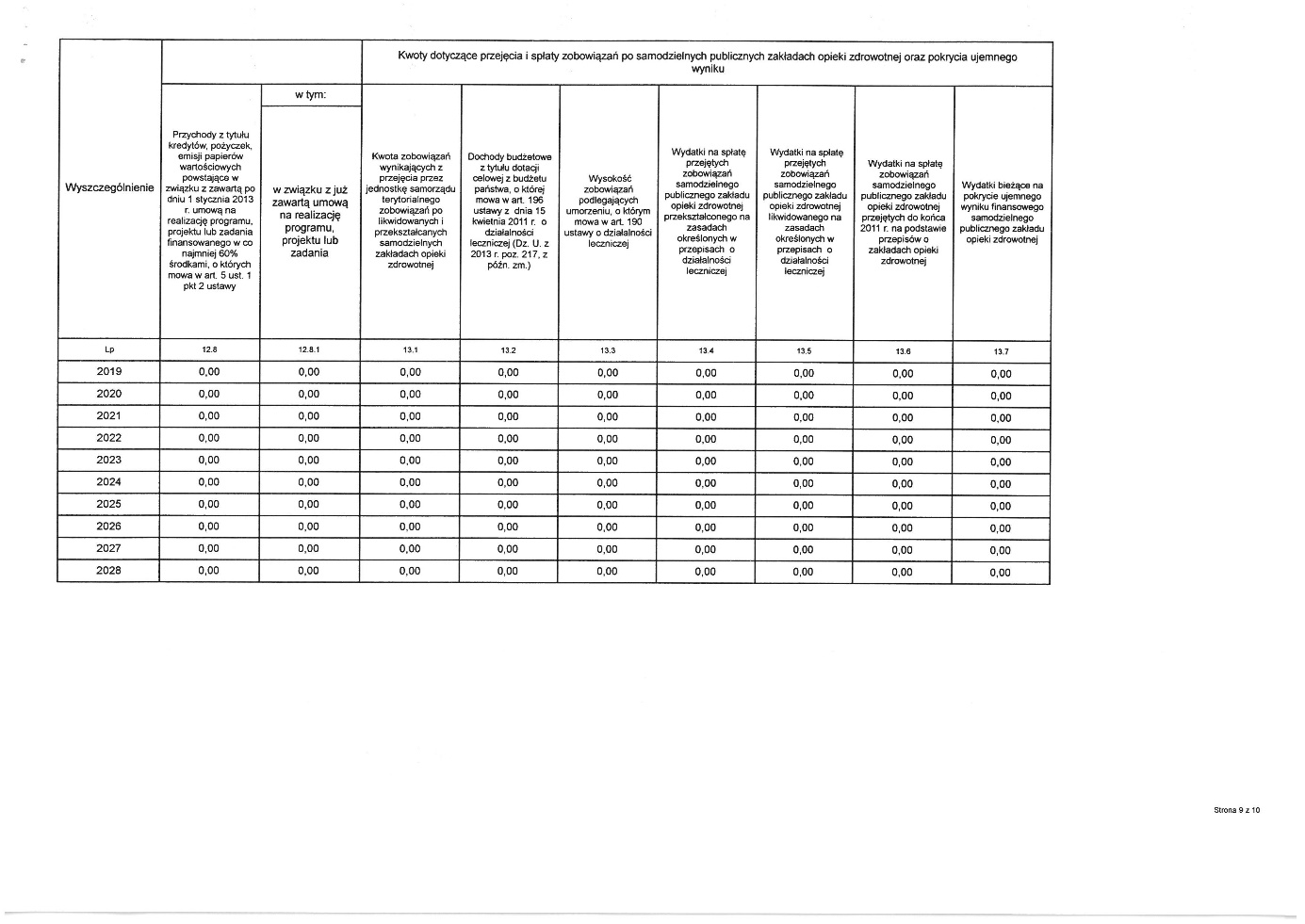 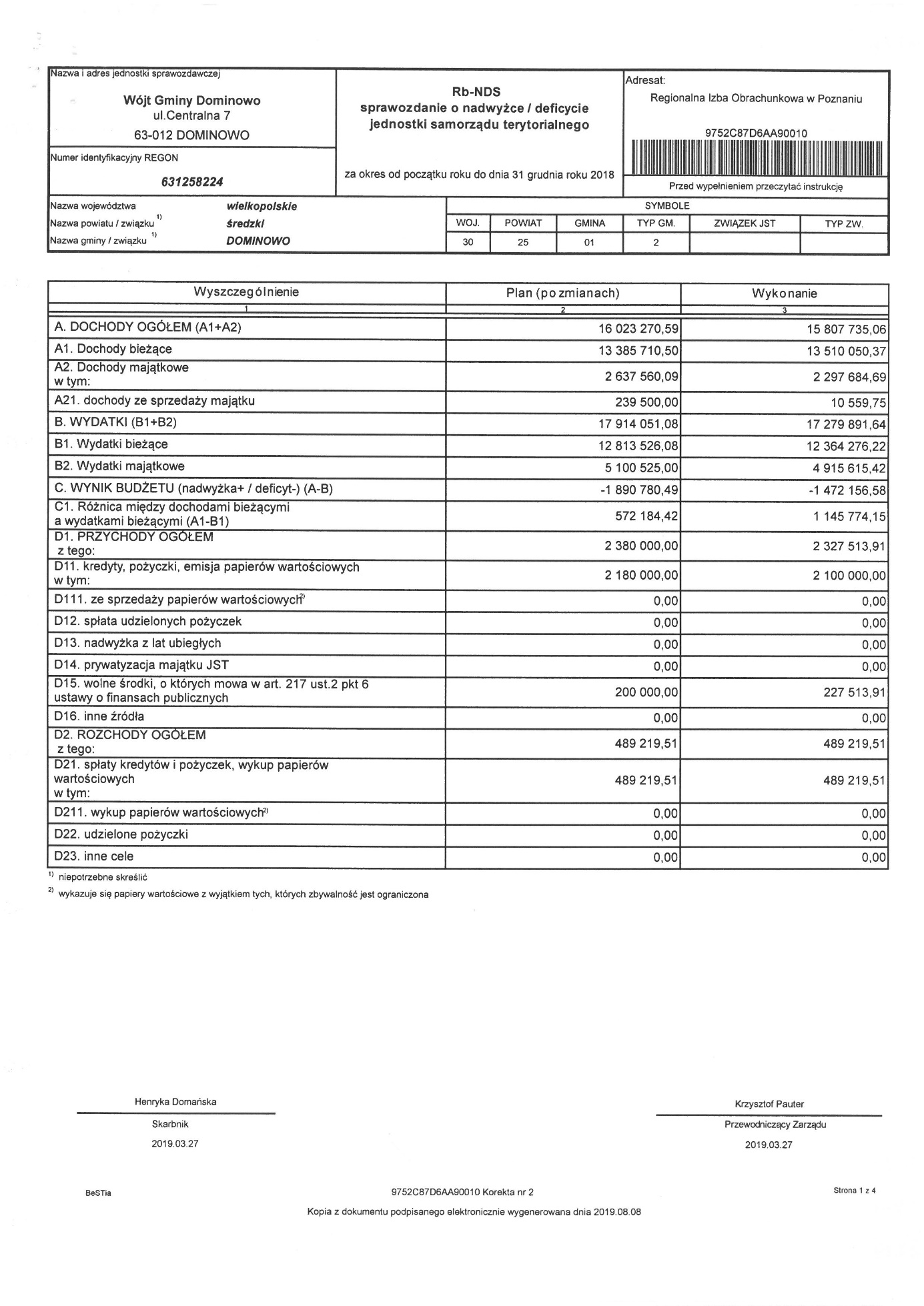 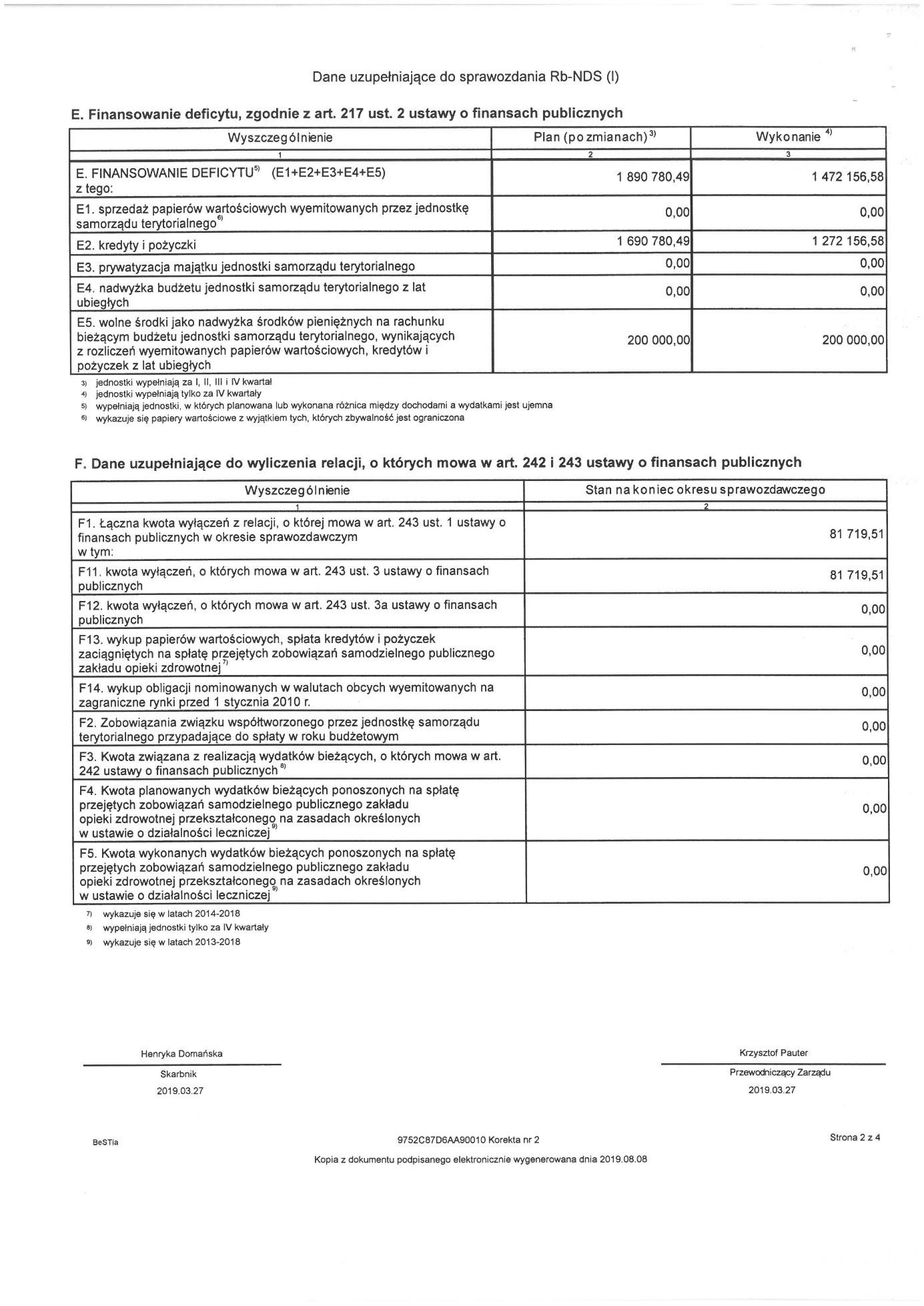 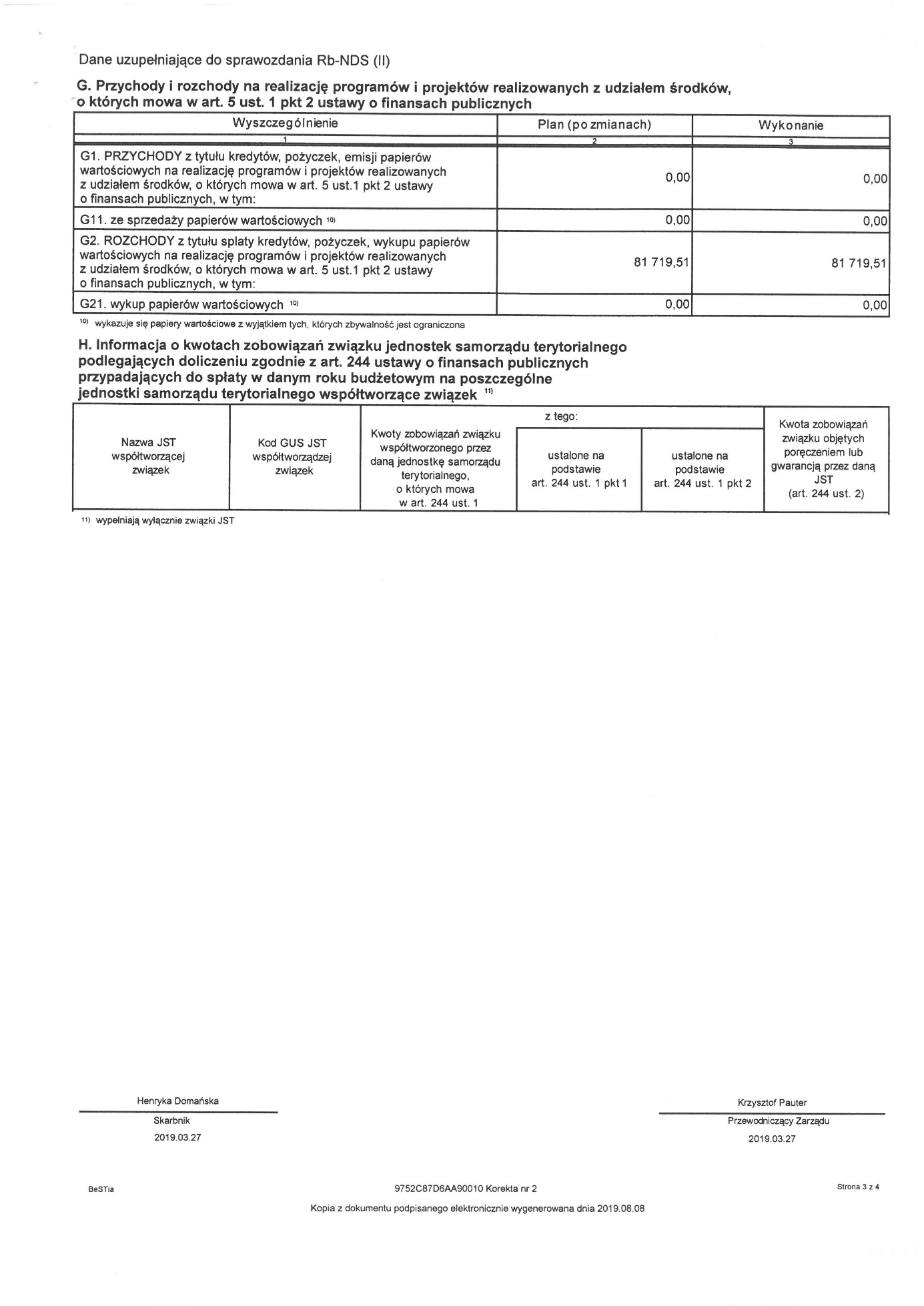 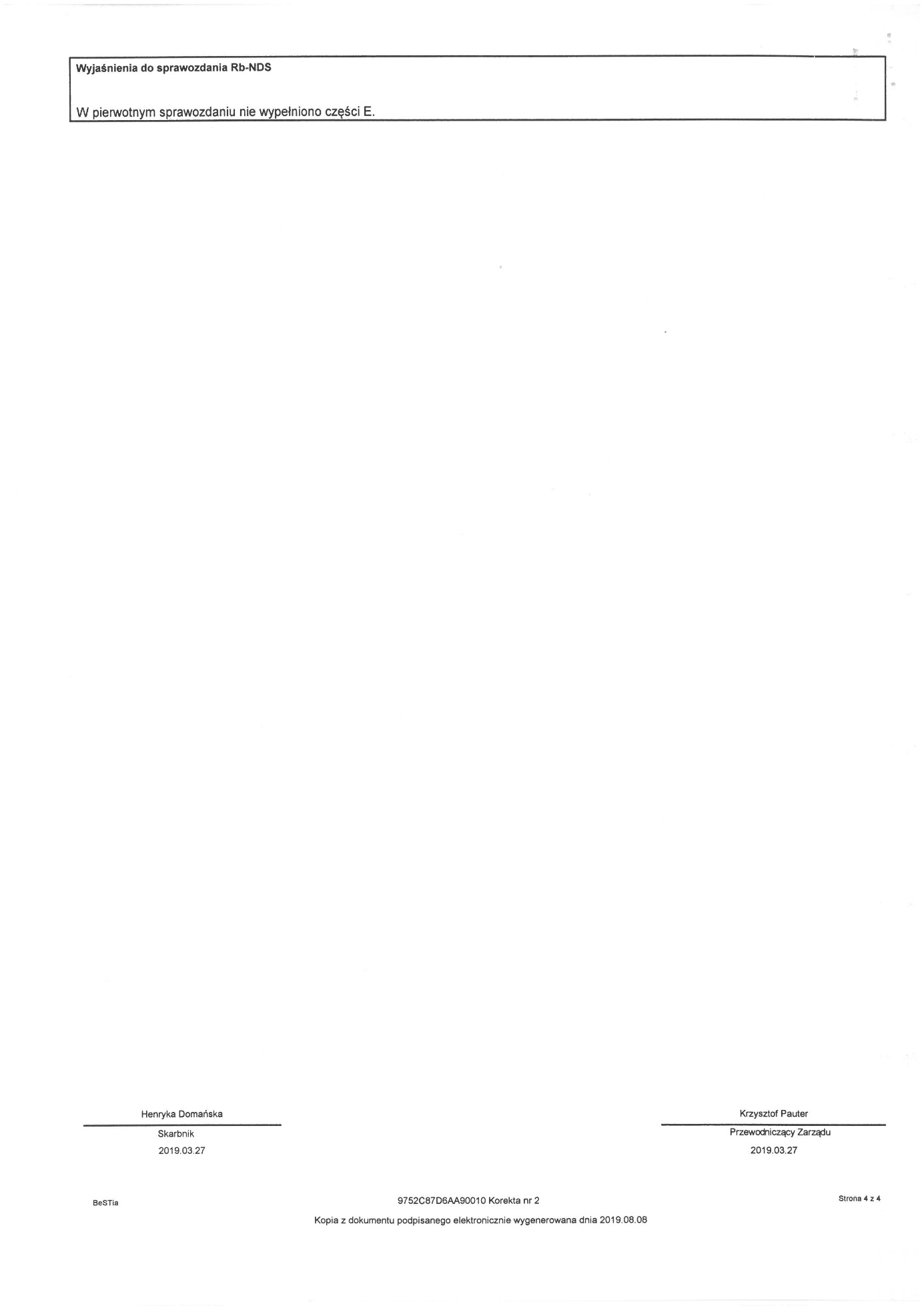 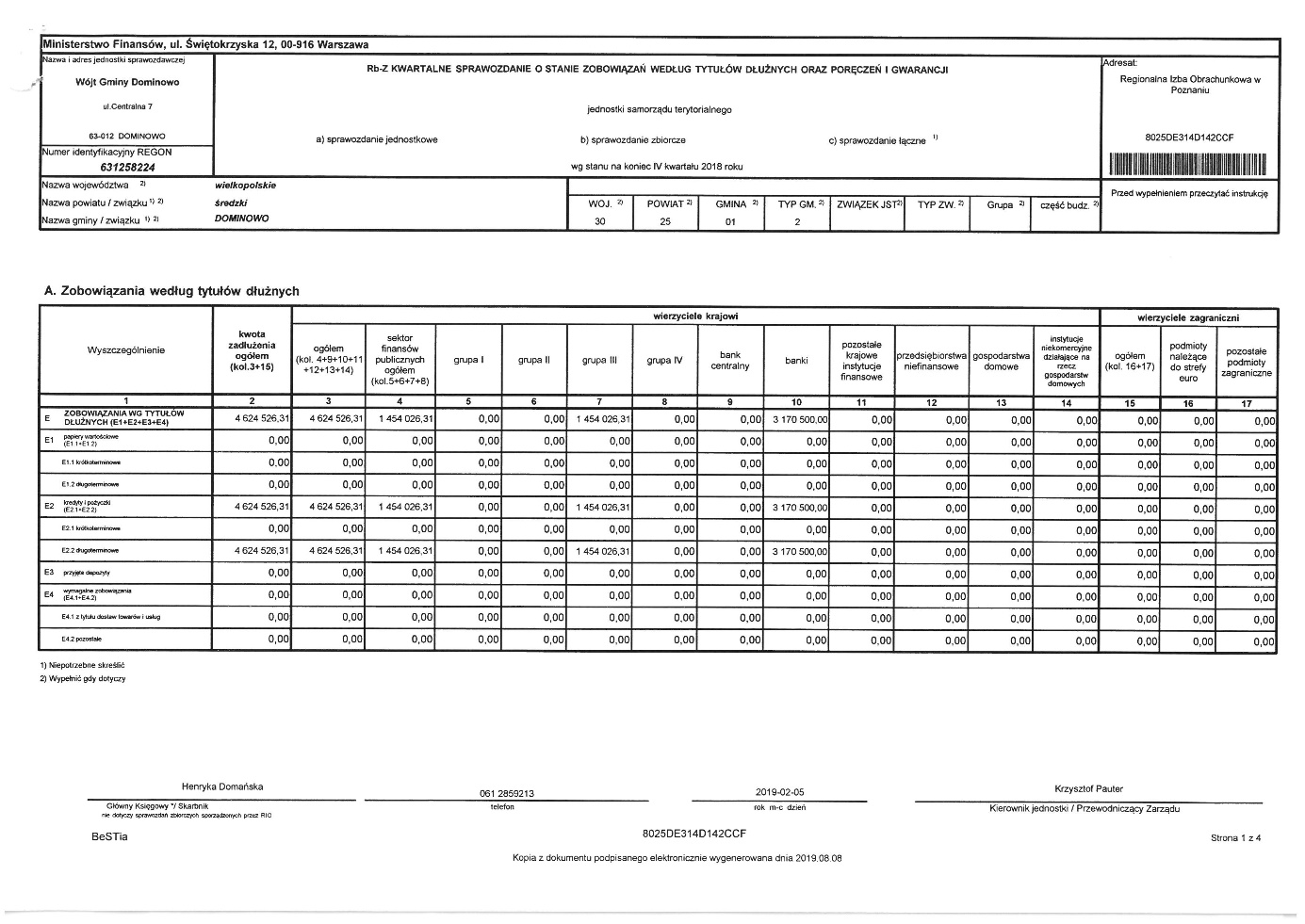 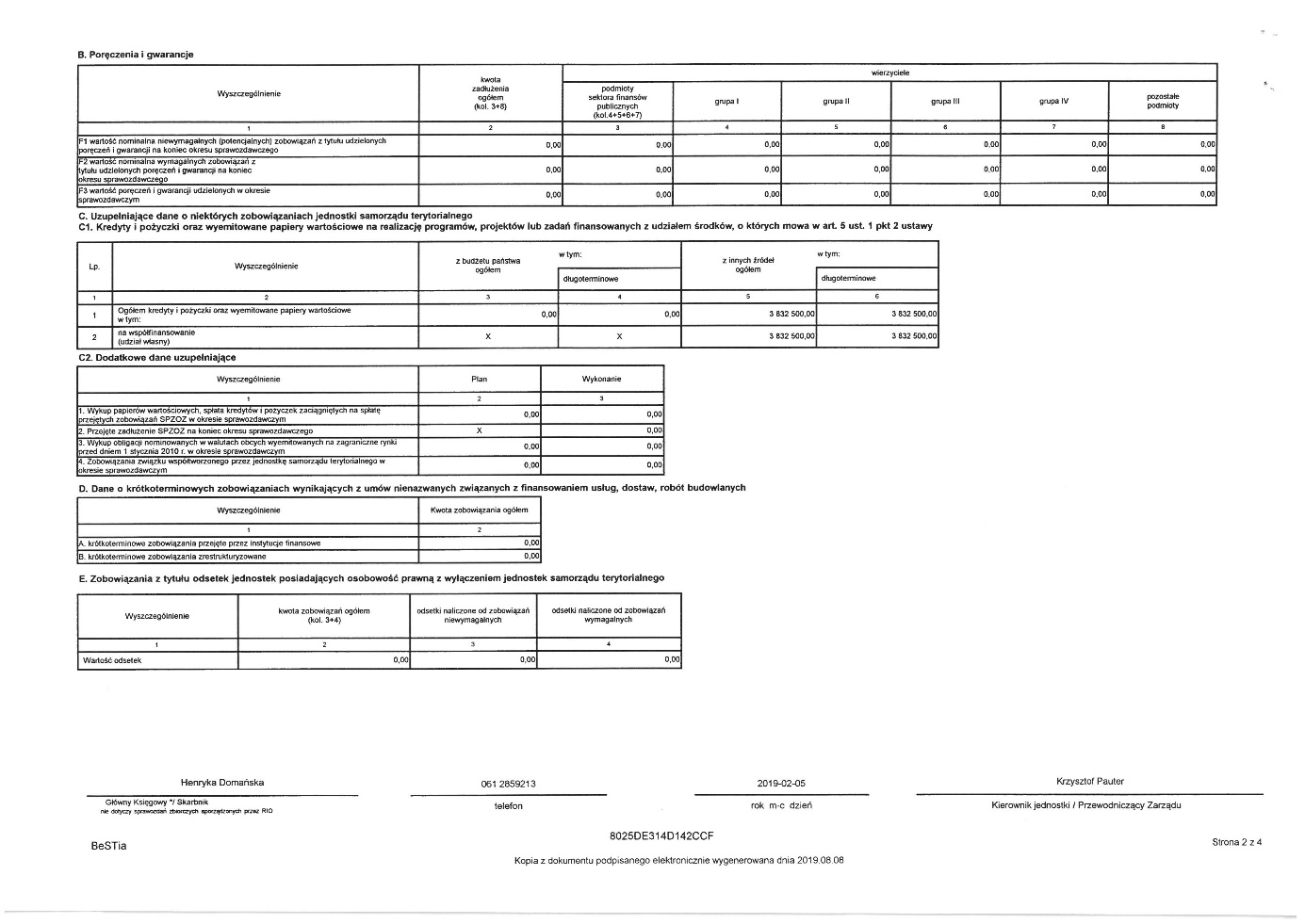 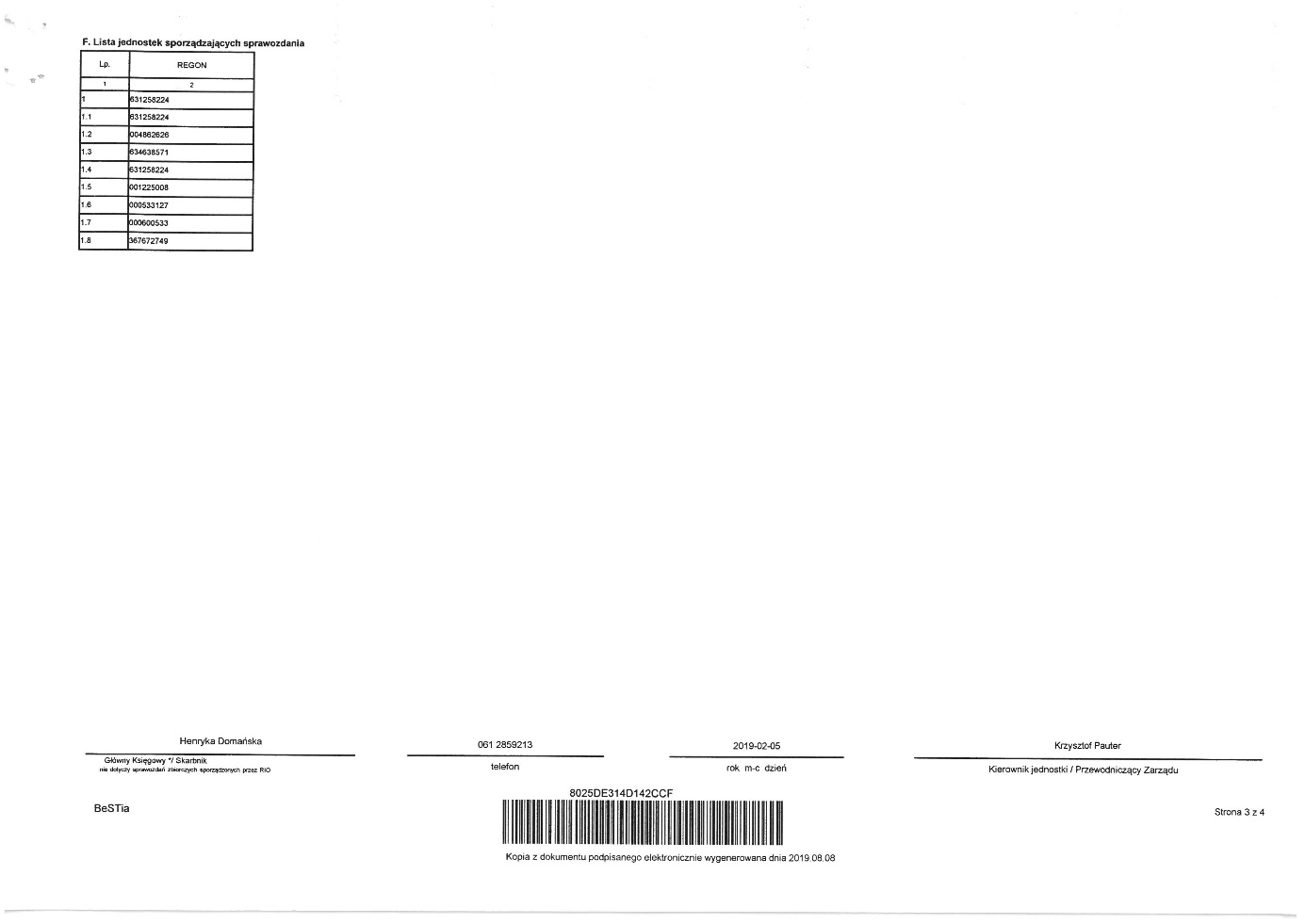 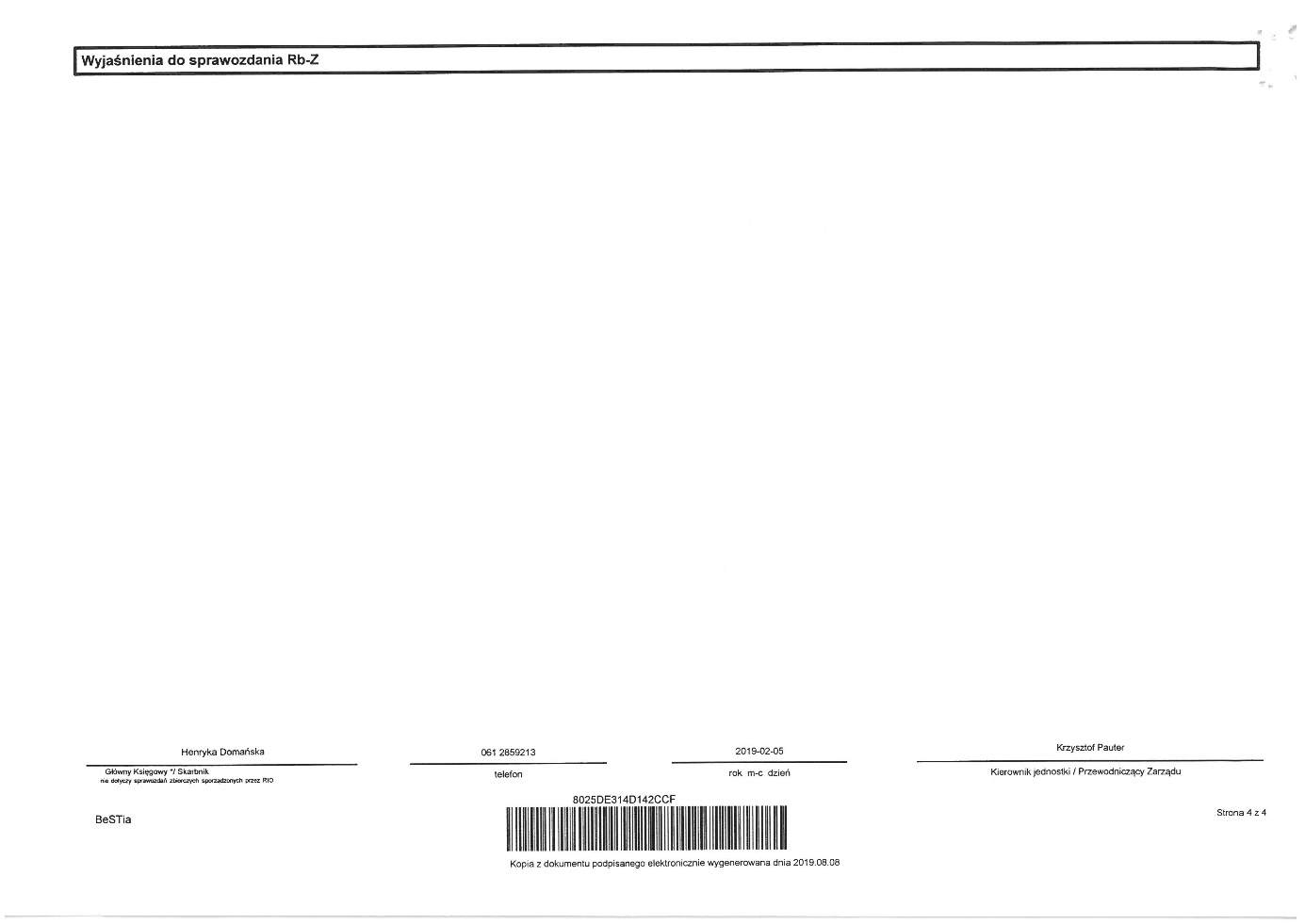 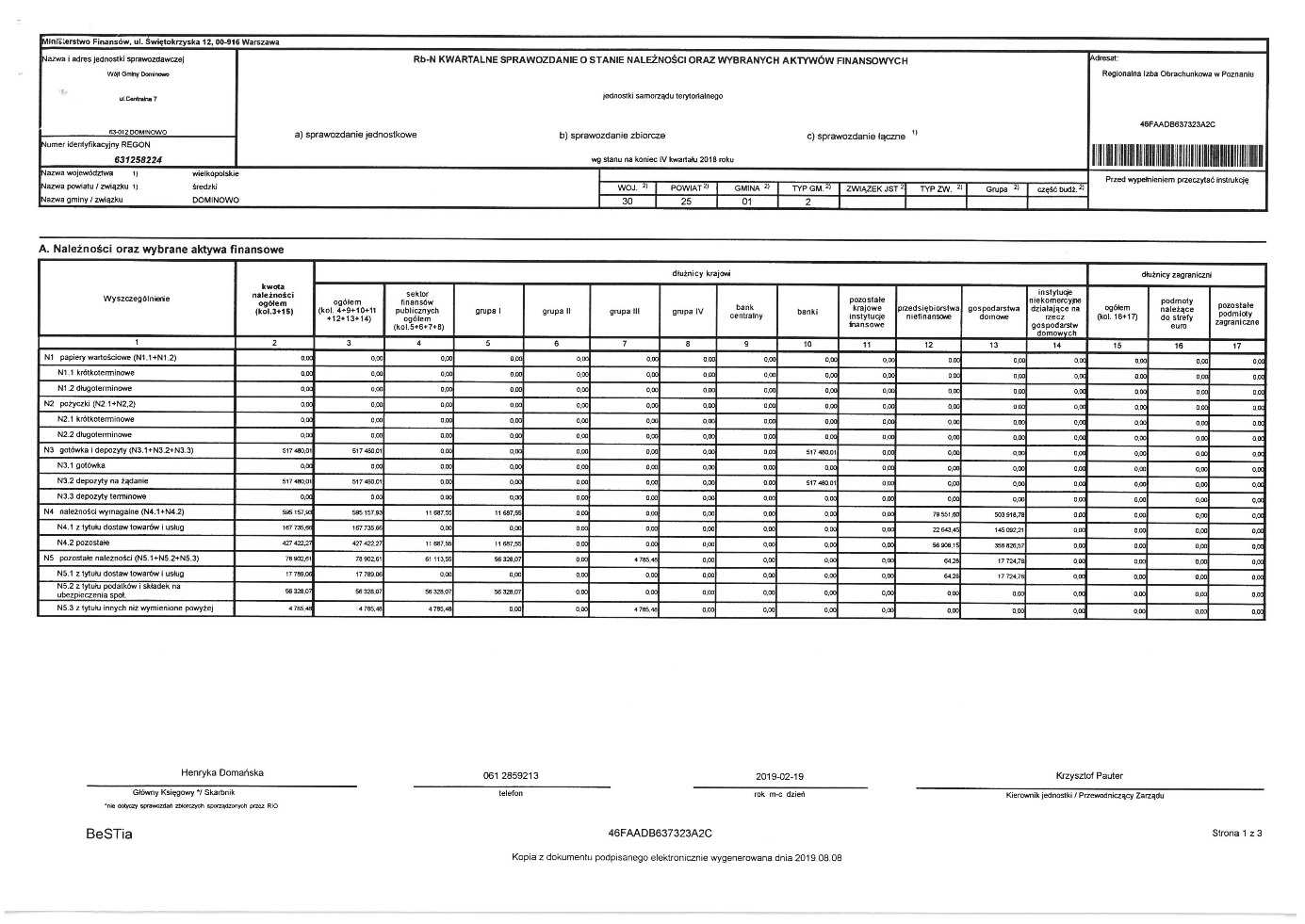 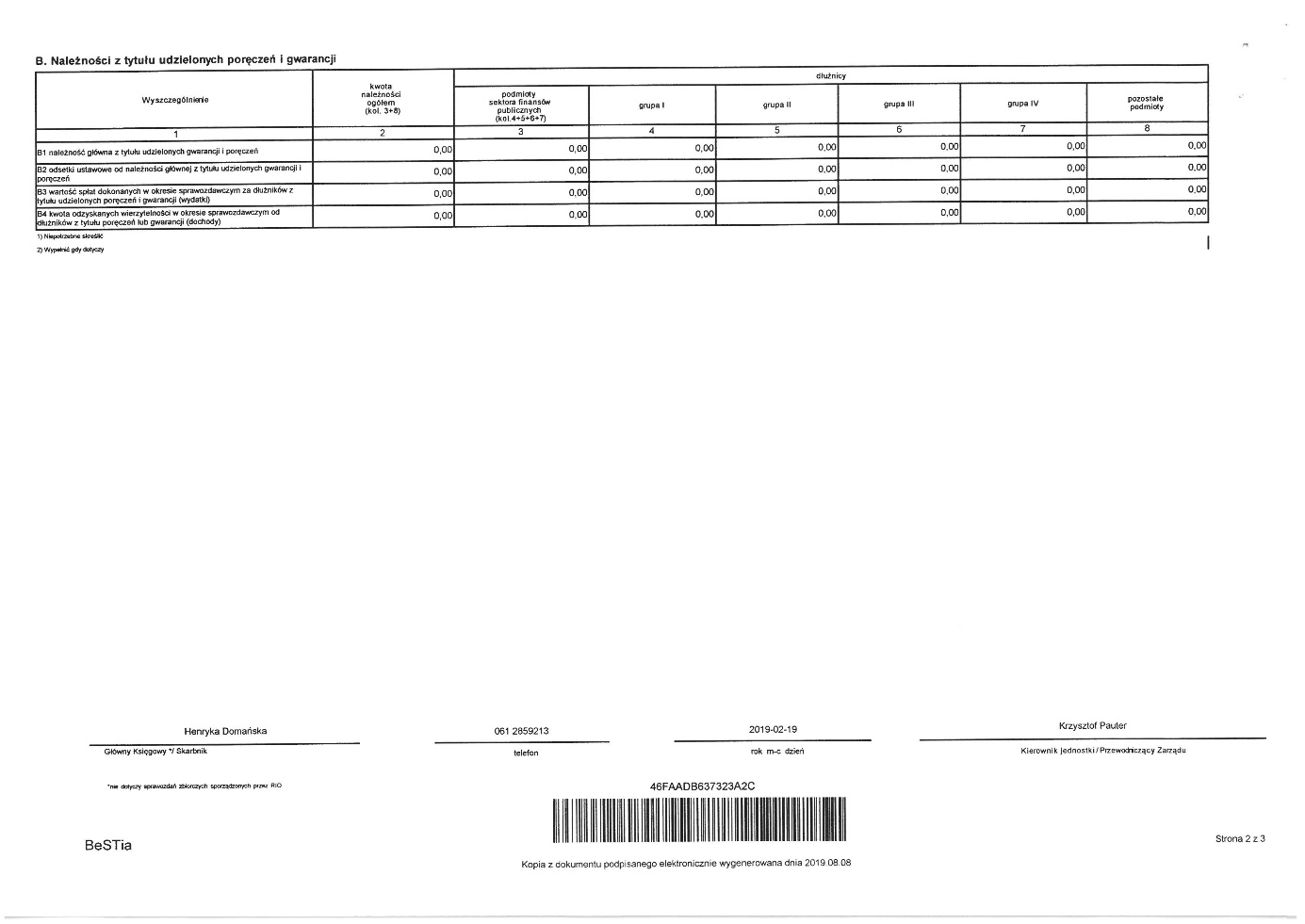 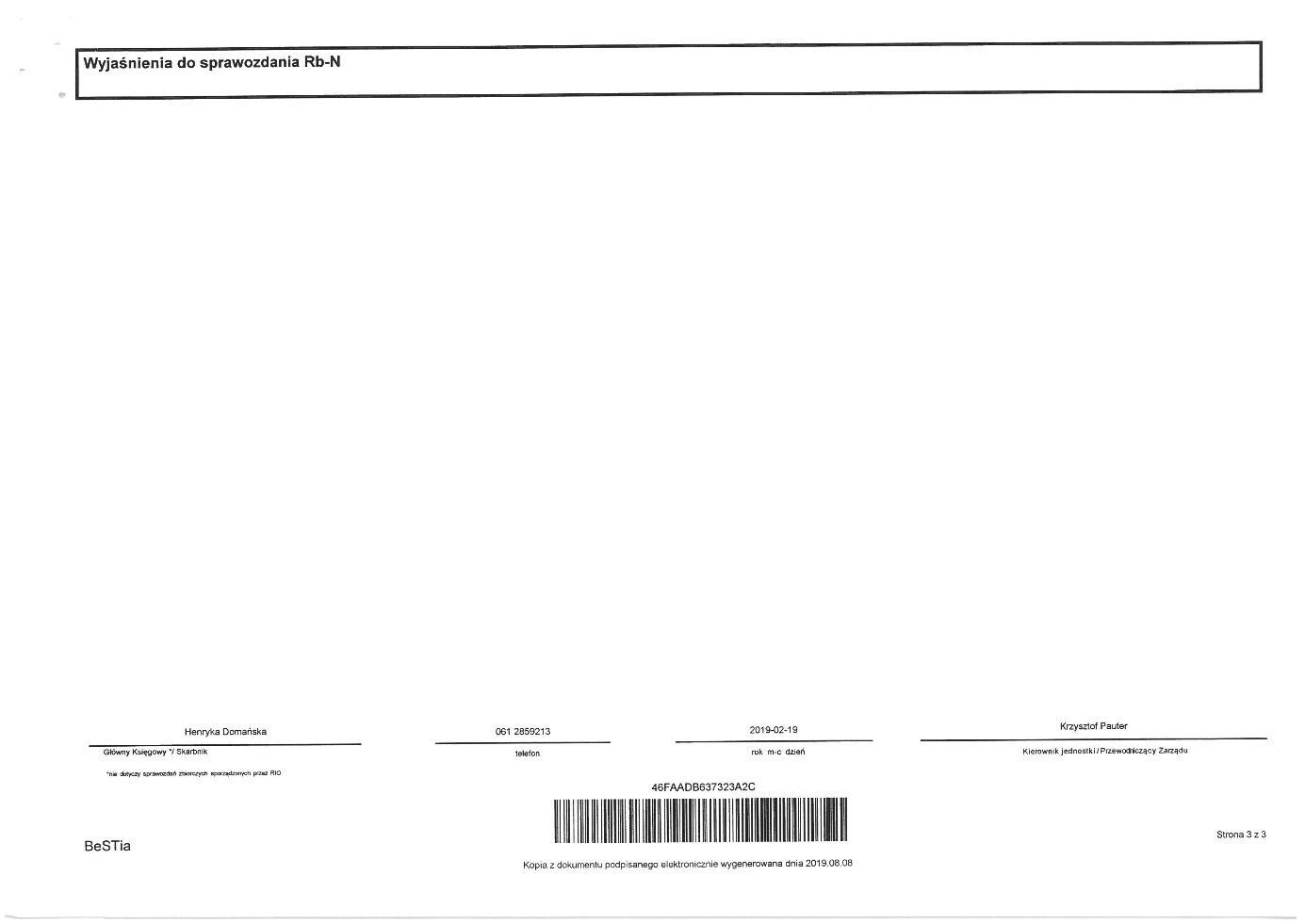 Nazwa podmiotuREGONWartość udziałów [w tys. PLN]% udziałów w kapitale podmiotuPodmiot, za który udzielonoporęczenia/gwarancjiBeneficjent poręczenia/gwarancjiRodzaj poręczenia lub gwarancjiOstateczny termin spłatyAktualne zaangażowaniePodmiot/osoba, której udzielonopożyczkiData udzielenia pożyczkiOstateczny termin spłaty pożyczkiKwota udzielonej pożyczki[w tys. PLN]Podmiot, wobec którego istnieje zobowiązanieTytuł zobowiązaniaKwota zobowiązania pozostała do spłaty[w tys. PLN]Data powstania zobowiązaniaData wygaśnięcia zobowiązaniaZabezpieczeniaNazwa bankuRodzaj zaangażowaniaOstateczny termin spłatyAktualne zaangażowaniew PLNPrzyjęte zabezpieczania [rodzaj i kwota]Agent/gwarant emisjiRodzaj zobowiązaniaOkres emisji[od – do]Wartość emisjiZaangażowanieZabezpieczenia [rodzaj/kwota]OpisKwota zadłużeniaTermin wykupu wierzytelnościTermin obowiązywania umówTransakcje wykupu wierzytelności w drodze cesji (jako dłużnik)Umowy leasingu (również leasing zwrotny)Umowy podpisane w ramach partnerstwa publiczno - prywatnegoUmowy z odroczonym terminem płatności dłuższym niż 1 rok, o których mowa w rozporządzeniu Ministra Finansów z dnia 28.12.2011 r. w sprawie szczegółowego sposobu klasyfikacji tytułów dłużnych zaliczanych do państwowego długu publicznego(Dz. U. z 2011 r., nr 298, poz. 1767)Umowa wsparciaPodmiot wspieranyKwota wsparciaZadłużenie podmiotu zabezpieczonego umową wsparciaOpisODPOWIEDŹCzy na wekslu zostanie złożona kontrasygnata Skarbnika?Czy na deklaracji wekslowej  zostanie złożona kontrasygnata Skarbnika?Czy JST wyraża zgodę na poniesienie kosztów notarialnych z tytułu ustanowienia zabezpieczenia w formie oświadczenia o poddaniu się egzekucji (art. 777 kpc) [o ile dotyczy]W przypadku konsorcjalnego charakteru transakcji, czy JST wyraża zgodę na ustanowienie zabezpieczenia indywidualnie na każdego z uczestników Konsorcjum Bankowego [o ile dotyczy]?11.1.  Jeśli z treści SIWZ wynika, że JST przewiduje zmianę harmonogramu spłaty kredytu to:czy przewidywana będzie jednorazowa spłata kredytu na koniec okresu kredytowania?czy odroczone raty będą rozłożone równomiernie na pozostały okres kredytowania?czy zostanie wydłużony okres kredytowania poza ostatecznie ustalony okres spłaty kredytu?czy w sytuacji wystąpienia o wydłużenie spłaty poza okres kredytowania JST przyjmuje do wiadomości,                               że wydłużenie okresu kredytowania będzie uzależnione od stwierdzenia posiada zdolności kredytowej zweryfikowanej przez Bank w oparciu o powszechnie obowiązujące przepisy i przepisy wewnętrzne Banku?czy JST dopuszcza zapis o obustronnej zgodzie na zastosowanie zmian?11.2.  Jeśli z treści SIWZ wynika, że JST przewiduje wprowadzenie zmian postanowień umowy kredytowej, to:zaistnienie jakich warunków/przesłanek warunkuje wprowadzenie zmian do umowy kredytowej? [wymóg określony w art. 144 ustawy Prawo zamówień publicznych]______________________________________________________________________________________                              (miejscowość, data)(Pieczęć i podpisy osób upoważnionych do  reprezentowania Klienta)________________________________________________        (Pieczęć i podpis Skarbnika/Głównego Księgowego) załączonoRodzaj dokumentuUchwała Rady/Sejmiku w sprawie upoważnienia dla zarządu, wójta, burmistrza, prezydenta, do zaciągania kredytów i pożyczek UWAGA: dokument wymagany o ile zapis ten nie jest zamieszczony w uchwale budżetowej lub w projekcie uchwały budżetowej;jeżeli JST na dzień sporządzenia odpowiedzi nie dysponuje dokumentem, informujemy, że dostarczenie będzie wymagane po podjęciu decyzji kredytowej, przed podpisaniem umowy kredytuUchwała Zarządu JST - w sprawie wskazania członków tego organu - uprawnionych do dokonywania czynności prawnych, polegających na zaciąganiu kredytów i pożyczek, zgodnie z zapisami ustawy o finansach publicznychUWAGA: dokument nie dotyczy gmin;jeżeli JST na dzień sporządzenia odpowiedzi nie dysponuje dokumentem, informujemy, że dostarczenie będzie wymagane po podjęciu decyzji kredytowej, przed podpisaniem umowy kredytuPierwotna uchwała budżetowa (w sprawie uchwalenia budżetu na bieżący rok budżetowy)Aktualna zmiana do uchwały budżetowej w sprawie uchwalenia budżetu na bieżący rok budżetowy [o ile dotyczy] Pierwotna wieloletnia prognoza finansowaAktualna zmiana do wieloletniej prognozy finansowej [o ile dotyczy]Uchwała Składu Orzekającego Regionalnej Izby Obrachunkowej w sprawie Opinii o sprawozdaniu z wykonania budżetu za ostatni rok budżetowyUWAGA: jeżeli JST na dzień sporządzenia odpowiedzi nie dysponuje dokumentem, informujemy, że dostarczenie będzie wymagane                 po podjęciu decyzji kredytowej, przed podpisaniem umowy kredytuUchwała Składu Orzekającego Regionalnej Izby Obrachunkowej w sprawie Opinii o projekcie uchwały budżetowej na bieżący rok budżetowyUWAGA: jeżeli JST na dzień sporządzenia odpowiedzi nie dysponuje dokumentem, informujemy, że dostarczenie będzie wymagane                  po podjęciu decyzji kredytowej, przed podpisaniem umowy kredytuUchwała Składu Orzekającego Regionalnej Izby Obrachunkowej w sprawie Opinii o możliwości sfinansowania deficytu budżetowegoUWAGA: dokument wymagany, o ile uchwalony budżet posiada deficytjeżeli JST na dzień sporządzenia odpowiedzi nie dysponuje dokumentem, informujemy, że dostarczenie będzie wymagane po podjęciu decyzji kredytowej, przed podpisaniem umowy kredytuUchwała Składu Orzekającego Regionalnej Izby Obrachunkowej w sprawie Opinii o projekcie Wieloletniej prognozy finansowejUWAGA: jeżeli JST na dzień sporządzenia odpowiedzi nie dysponuje dokumentem, informujemy, że dostarczenie będzie wymagane               po podjęciu decyzji kredytowej, przed podpisaniem umowy kredytuUchwała Składu Orzekającego Regionalnej Izby Obrachunkowej w sprawie Opinii o prawidłowości planowanej kwoty długuUWAGA: jeżeli JST na dzień sporządzenia odpowiedzi nie dysponuje dokumentem, informujemy, że dostarczenie będzie wymagane              po podjęciu decyzji kredytowej, przed podpisaniem umowy kredytuUchwała Składu Orzekającego Regionalnej Izby Obrachunkowej w sprawie pozytywnej lub pozytywnej z uwagami/zastrzeżeniami Opinii o możliwości spłaty kredytuUWAGA: jeżeli JST na dzień sporządzenia odpowiedzi nie dysponuje dokumentem, informujemy, że dostarczenie będzie wymagane               po podjęciu decyzji kredytowej, przed podpisaniem Umowy kredytu lub przed uruchomieniem kredytuPełna sprawozdawczość (Rb-27S, Rb–28S, Rb-NDS, Rb-N i RB-Z) z wykonania budżetu za poprzedni rok budżetowyUchwała o zaciągnięciu kredytu UWAGA: dokument nie wymagany jeśli w uchwale budżetowej ustalono limity na cel kredytowania zgodny z SIWZ z upoważnieniem dla organu wykonawczego na zaciąganie zobowiązańlubjeżeli JST na dzień sporządzenia odpowiedzi nie dysponuje dokumentem, informujemy, że dostarczenie będzie wymagane               po podjęciu decyzji kredytowej, przed podpisaniem Umowy kredytu lub przed uruchomieniem kredytuDokument/y o wyborze organu wykonawczego JSTRegulamin organizacyjnyUchwała o powołaniu skarbnika/głównego księgowegoStatut JST